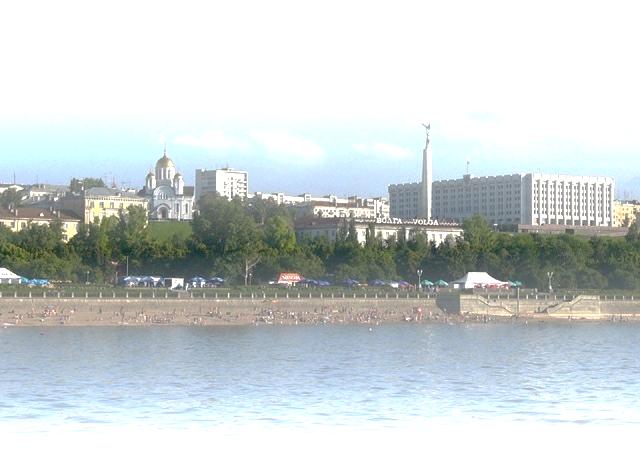 РЫНОК ЖИЛОЙНЕДВИЖИМОСТИГОРОДСКИХ ОКРУГОВСАМАРСКОЙ ОБЛАСТИМОНИТОРИНГОВЫЙ ОТЧЕТ(по состоянию за ноябрь 2019 года)Отчет подготовил:Сертифицированный аналитик-консультант рынка недвижимости(Сертификат РОСС RU РГР САКРН 63.001 от 25.11.2019 г.)А.Л. Патрикеевруководитель отдела мониторинга и социальных программСамарский областной Фонд жилья и ипотекиАнализ выполнен в соответствии с требованиями методологии РГРСАМАРА 2019Основные положенияПредметом исследования настоящего отчета является рынок жилой недвижимости в городских округах Самарской области (одно-, двух- и трехкомнатные квартиры в многоквартирных жилых домах):г.о. Самара;г.о. Тольятти;г.о. Новокуйбышевск;г.о. Сызрань;г.о. Жигулевск;г.о. Кинель;г.о. Октябрьск;г.о. Отрадный;г.о. Чапаевск;г.о. Похвистнево.Настоящий отчет подготовлен в соответствии с методологией Российской Гильдии Риэлторов. Основные положения методологии описаны в книге «Анализ рынка недвижимости для профессионалов» Г.М. Стерник, С.Г. Стерник.Сущность методологии выборочного статистического анализа рынка недвижимости состоит в сборе документированной информации об объектах рынка, разделении объектов на однородные группы (выборки) по качеству, местоположению, периодам времени, определении характеристик каждой выборки и исследовании полученных числовых пространственно-параметрических и динамических моделей с дискретным шагом (ДППМ).Данная методология включает следующие группы операций - этапы мониторинга:выбор показателей, подлежащих определению при решении конкретной задачи анализа рынка (например, удельная цена квартир, площадь помещений);выбор периода (например, день, неделя, месяц, квартал, год), за который производится обработка данных для получения одного значения каждого из статистических показателей, и определенного количества периодов предыстории для построения динамического ряда;сбор и предварительная обработка документированной информации об объектах рынка в заданных периодах (обеспечение наличия данных, необходимых и достаточных для получения выбранных статистических показателей, в том числе и для типизации объектов (расчленения на однородные группы), очистка базы данных от недостоверной информации, повторов и дублей);предварительная типизация (классификация) объектов по качеству (типы, классы), размерам (число комнат или диапазон общей площади помещений), местоположению (зона, район города) и другим признакам;расчленение совокупности объектов на выборки в соответствии с принятой классификацией;определение статистических характеристик каждой выборки, построение гистограммы распределения каждого показателя;построение предварительной числовой пространственно-параметрической модели рынка по каждому из выбранных показателей;корректировка расчленения (дополнительное расчленение или объединение выборок) и построение оптимизированной пространственно-параметрической модели рынка;расчет структурных относительных показателей сегмента рынка (долей);построение динамических рядов по каждому из выбранных показателей;расчет относительных показателей динамики (индексов и темпов);описание полученных результатов и подготовка отчета о мониторинге рынка за текущий период и о накопленной динамике за рассматриваемые периоды.Для целей настоящего отчета были проанализированы предложения к продаже объектов жилой недвижимости, опубликованные на сайтах «ЦИАН» (https://samara.cian.ru/), «Волга-Инфо недвижимость» (http://www.volgainfo.net/togliatti/search/kvartiryi/) и «Недвижимость Avito.ru» (http://www.avito.ru/).При проведении анализа предложений на первом этапе обработки данных проведена типизация объектов недвижимости по качеству, размеру, местоположению, т.е. выделены типы (категории) жилья с определенной совокупностью признаков.Типизация по качеству.Вторичный рынок жилой недвижимости г.Самары укрупненно представлен следующими типами квартир:Таблица 1Вторичный рынок жилой недвижимости г.Тольятти укрупненно представлен следующими типами квартир:Таблица 2Вторичный рынок жилой недвижимости г.Новокуйбышевск укрупненно представлен следующими типами квартир:Таблица 3Вторичный рынок жилой недвижимости г.Сызрань укрупненно представлен следующими типами квартир:Таблица 4Вторичный рынок жилой недвижимости г.Жигулевск укрупненно представлен следующими типами квартир:Таблица 5Вторичный рынок жилой недвижимости остальных городских округов Самарской области укрупненно представлен следующими типами квартир:Таблица 6Типизация по размеруВ настоящем отчете типизация по размеру проведена по количеству комнат. Рассмотрены одно-, двух- и трехкомнатные квартиры.Ввиду незначительной доли предложения четырех- и более комнатных квартир данные объекты в настоящем отчете не рассматриваются.Типизация по местоположениюТипизация по месторасположению в г.Самара проведена в соответствии с административными районами:Таблица 7Типизация по месторасположению в г.Тольятти проведена в соответствии с административными районами:«Старый город» - Центральный административный район;«Новый город» - Автозаводский административный район; «Комсомольский» - Комсомольский административный район; «Шлюзовой» - микрорайон «Шлюзовой» Комсомольского административного района; «Поволжский» - микрорайон «Поволжский» Комсомольского административного района.Ввиду незначительной площади остальных городов типизация по месторасположению не проводилась.При подготовке дискретной пространственно-параметрической модели для каждого типа определены следующие параметры:количество объектов, шт.;средняя площадь, кв.м;минимальная цена предложения, руб./кв. м;максимальная цена предложения, руб./кв. м;средняя удельная цена предложения, руб./кв. м;медиана, руб./кв. м;среднее квадратичное отклонение (СКО), руб./кв. м;погрешность, руб./кв. м;погрешность, %.Рассчитанные дискретные пространственно-параметрические модели по каждому городскому округу представлены в приложении к отчету.Обобщенные результаты проведенного мониторингаПри проведении мониторинга вторичного рынка жилой недвижимости городских округах Самарской области (одно-, двух- и трехкомнатные квартиры в многоквартирных жилых домах) было проанализировано 16 421 уникальных предложений к продаже, опубликованных в СМИ в ноябре 2019 года.Результаты проведенного анализа представлены в таблице.Таблица 8Рисунок 1Структура предложения к продаже объектов жилой недвижимости
в городах Самара и ТольяттиРисунок 2Структура предложения к продаже объектов жилой недвижимости
в городских округах Самарской областиРисунок 3Активность рынка(отношение количества предложений к количеству жителей)Рисунок 4Средняя удельная цена предложения одного квадратного метра общей площади объектов жилой недвижимости
в городских округах Самарской областиЗависимость средней удельной цены предложения одного квадратного метра общей площади жилья в многоквартирных домах в городских округах Самарской области от количества жителей представлена в таблице.Таблица 9Рисунок 5Зависимость средней удельной цены предложения одного квадратного метра
общей площади жилья от количества жителейДинамика средневзвешенного значения*) цены предложения одного квадратного метра общей площади жилья в многоквартирных домах по городским округам Самарской области в целом представлена в таблице.Таблица 10*) Средневзвешенное значение показателя — среднее арифметическое значение показателя, в котором учтены удельные веса каждого числового значения в общей их сумме.Рисунок 6Динамика средневзвешенного значения цены предложения одного квадратного метра общей площади жильяв целом по городским округам Самарской области Рисунок 7Относительное изменение средней удельной цены предложения 1 кв.м общей площади квартир в целом по городским округам Самарской областиРисунок 8Динамика средневзвешенного значения цены предложения одного квадратного метра общей площади жильяпо городским округам Самарской области Рисунок 9Динамика количества предложений и средней удельной цены предложения на вторичном 
рынке жилья по городским округам Самарской области в целомРезюмеВторичный рынок недвижимости г.СамараВ ноябре 2019 динамика средней удельной цены предложения 1 кв.м общей площади квартир в многоквартирных домах на вторичном рынке города Самара по отношению к предыдущему периоду (октябрь 2019 года) носила положительный характер. Величина динамики средней удельной цены предложения составила 406 руб. (0,67%). По отношению к аналогичному периоду прошлого года (ноябрь 2018 года) общий рост средней удельной цены предложения одного квадратного метра общей площади квартир в многоквартирных домах на вторичном рынке в г. Самара составил 1 463 рубля (2,47%).По отношению к началу 2019 года (январь 2019 года) динамика средней удельной цены предложения носит положительный характер, и составляет 656 рублей (1,09%).Несмотря на разнонаправленность динамики в отдельные периоды (на временном промежутке ноябрь 2018 – ноябрь 2019 г.г.), необходимо отметить общую положительную динамику на вторичном рынке жилой недвижимости г. Самара, однако данный рост не компенсирует инфляцию.Вторичный рынок недвижимости г.ТольяттиВ ноябре 2019 года вторичный рынок жилой недвижимости г. Тольятти характеризовался незначительной отрицательной динамикой средней удельной цены предложения. По отношению к предыдущему периоду (октябрь 2019 года) снижение средней удельной цены предложения составило 4 руб. (0,01%), что значительно ниже погрешности проводимых вычислений (0,42%).По отношению к аналогичному периоду прошлого года (ноябрь 2018 года) рост средней удельной цены предложения одного квадратного метра общей площади квартир в многоквартирных домах на вторичном рынке в г. Тольятти составил 822 рубля (2,06%).По отношению к началу года (январь 2019 года) рост средней удельной цены предложения одного квадратного метра общей площади квартир в многоквартирных домах на вторичном рынке в г. Тольятти составил 309 рублей (0,77%).Несмотря на разнонаправленность динамики в отдельные периоды (на временном промежутке ноябрь 2018 – ноябрь 2019 г.г.), необходимо положительную динамику на вторичном рынке жилой недвижимости г.Тольятти, однако данный рост не компенсирует инфляцию.Рынок новостроек г.СамараВ ноябре 2019 динамика средней удельной цены предложения 1 кв.м общей площади новостроек носила положительный характер и составила 301 руб. (0,62%). Средняя удельная цена предложения одного квадратного метра новостроек в ноябре 2019 года составила величину, равную 48 516 рублей.Необходимо отметить, что значительное влияние на величину средней удельной цены предложения оказывает объем предложения новостроек, расположенных в Куйбышевском районе (в ноябре данная величина составила 38,4%), что при низкой средней удельной цене предложения в данном районе (39 033 руб./кв.м) значительно влияет на значение средней удельной цены предложения по городу в целом. По отношению к началу 2019 года (январь 2019 года) динамика средней удельной цены предложения носила положительный характер, и составила 1 879 рублей (4,03%).Данные официальной статистикиТаблица 11Основные экономические и социальные показатели Самарской области
за октябрь 2019 года1)В соответствии с информацией, опубликованной на сайте Территориального органа Федеральной службы государственной статистики по Самарской области (http://samarastat.gks.ru/wps/wcm/connect/rosstat_ts/samarastat/ru/statistics/) январь-октябрь 2019 года на территории Самарской области введено в эксплуатацию 11,7) тыс. квартир общей площадью 1032,3 тыс. кв. метров (без учета квартир в жилых домах на участках для ведения садоводства – 11,5 тыс. квартир общей площадью 1005,8 тыс. кв. метров). Общая площадь жилых помещений в построенных индивидуальными застройщиками жилых домах составила 633,41) тыс. кв. метров (в том числе 26,5 тыс. кв. метров –  на земельных участках, предназначенных для ведения садоводства), или 61,4% от общего объема жилья, введенного в январе-октябре 2019 годаТаблица 12Ввод в эксплуатацию жилых домов в 2019 году1) Общая (полезная) площадь жилища определяется как сумма площадей всех жилых комнат и подсобных помещений (кухонь, коридоров, ванных комнат, кладовых, встроенных шкафов и т.п.) квартир и домов, включая площадь отапливаемых и пригодных для проживания в течение всего года пристроенных к дому помещений (террас, веранд и др.). В общую (полезную) площадь не включается площадь лестничных клеток, тамбуров, вестибюлей, открытых террас, балконов и т.п. (Постановление Госкомстата РФ от 8 апреля 2003 г. № 42 «Об утверждении статистического инструментария для проведения основного этапа Национального обследования благосостояния домохозяйств и участия в социальных программах (НОБУС)»)Вторичный рынок жильяГородской округ СамараСтруктура предложенияПри подготовке настоящего отчета было проанализировано 6 963 уникальных предложений, опубликованных в ноябре 2019 года на сайте «ЦИАН» (https://samara.cian.ru/).На вторичном рынке жилой недвижимости в разрезе административных районов предложения к продаже представлены следующим образом:Рисунок 10Структура предложения к продаже объектов жилой недвижимости
в разрезе административных районовНаибольшее количество предложений – 20,6% приходится на Промышленный район.По типу квартир структура предложения объектов жилой недвижимости на вторичном рынке города Самары представлена следующим образом:Рисунок 11Структура предложения к продаже объектов жилой недвижимости
по типу квартирСтруктура предложения к продаже квартир в многоквартирных домах отражает представленность тех или иных типов домов в г. Самара.Наибольшее количество предложений на вторичном рынке недвижимости города Самары приходится на кирпичные «улучшенки» – 50,1% от общего количества предложений.По типу квартир структура предложения к продаже квартир в многоквартирных домах в каждой ценовой зоне представлена следующим образом:Рисунок 12Структура предложения к продаже объектов жилой недвижимости
по типу квартир в разрезе административных районовНаибольшее количество предложений на вторичном рынке недвижимости города Самары приходится на кирпичные «улучшенки» в Октябрьском районе – 14,0% от общего количества предложений, наименьшее – «малосемейки» в Ленинском и Железнодорожном районах – по 0,1% от общего объема предложения.По количеству комнат структура предложения объектов жилой недвижимости города Самары представлена следующим образом:Рисунок 13Структура предложения к продаже объектов жилой недвижимости
по количеству комнатТаким образом, наибольшее количество предложений на вторичном рынке жилой недвижимости города Самары приходится на однокомнатные квартиры в Промышленном районе – 7,9% от общего количества предложений, наименьшее – однокомнатные квартиры в Самарском районе – 1,0% от общего количества предложений.Анализ цен предложенияРезультаты проведенного анализа цены предложения к продаже квартир в многоквартирных домах на вторичном рынке жилой недвижимости г. Самары представлены в таблице.Таблица 13Таким образом, в результате проведенного анализа можно сделать предположение, что максимальная средняя удельная цена предложения 1 кв.м общей площади у тдвухкомнатных «элиток» в Октябрьском районе, а минимальная – у трехкомнатных «сталинок» в Куйбышевском районе.Рисунок 14Средняя удельная цена предложения 1 кв.м общей площади квартир в многоквартирных домах
в административных районах в зависимости от типа квартирРисунок 15Средняя удельная цена предложения 1 кв.м общей площади квартир
в целом по г. Самара в зависимости от типа квартирРисунок 16Средняя удельная цена предложения 1 кв.м общей площади квартир
в целом по г. Самара в разрезе административных районовРисунок 17Средняя удельная цена предложения 1 кв.м общей площади квартир
по административным районам в зависимости от типа квартирТаким образом, наибольшая средняя удельная цена предложения «метра» традиционно в «старом центре» - Самарском и Ленинском районах и «новом центре» - Октябрьский район. При этом следует отметить, что основными «драйверами» цен в этих районах являются квартиры в «элитках» и кирпичных домах «улучшенной планировки». Средняя цена предложения «метра» в квартирах вышеназванных типов выше средней цены предложения по району в целом и составляет:Самарский район – 98 102 «элитки», 68 755 кирпичные «улучшенки»;Ленинский район – 111 520 «элитки», 77 853 кирпичные «улучшенки»;Октябрьский район – 113 952 «элитки», 72 511 кирпичные «улучшенки»В аутсайдерах «окраина» – Куйбышевский район, минимальная средняя удельная цена предложения у «сталинок» в Куйбышевском районе – 29 881 руб.Распределение средней удельной цены предложения одного квадратного метра общей площади жилья по всей совокупности выборки по районам города Самара представлено на рисунке.Рисунок 18Распределение средней удельной цены предложения одного квадратного метра общей площади жилья по районам города СамараОтклонение средней удельной цены предложения по районам города Самара от средней удельной цены предложения по городу в целом представлено на рисунке.Рисунок 19Отклонение средней удельной цены предложения по районам города Самара от средней удельной цены предложения по городу в целомДинамика цен предложенияАнализируя полученные результаты, можно сделать вывод о том, что в ноябре 2019 года прошла незначительная положительная коррекция средней удельной цены предложения 1 кв.м общей площади квартир в многоквартирных домах на вторичном рынке города Самара по отношению к предыдущему периоду (октябрь 2019 года).Величина коррекции средней удельной цены предложения составила 406 руб. (0,67%).Рисунок 20Динамика средней удельной цены предложения 1 кв.м общей площади квартир и количества предложений в целом по г. СамараРисунок 21Относительное изменение средней удельной цены предложения 1 кв.м общей площади квартир в целом по г. СамараПо отношению к аналогичному периоду прошлого года (ноябрь 2018 года) рост средней удельной цены предложения одного квадратного метра общей площади квартир в многоквартирных домах на вторичном рынке в г. Самара составил 1 463 рубля (2,47%).По отношению к началу года (январь 2019 года) рост средней удельной цены предложения одного квадратного метра общей площади квартир в многоквартирных домах на вторичном рынке в г. Самара составил 656 рублей (1,09%).Несмотря на разнонаправленность динамики в отдельные периоды, необходимо отметить тенденцию положительного тренда на вторичном рынке жилой недвижимости г. Самара, однако данный рост едва компенсирует инфляцию.Таблица 14Изменение средних удельных цен предложения 1 кв.м общей площади квартир в целом по г. Самара в зависимости от типа квартирГородской округ ТольяттиСтруктура предложенияПри подготовке настоящего отчета было проанализировано 5 395 уникальных предложений, опубликованных в ноябре 2019 года на сайте «Волга-Инфо недвижимость» (http://www.volgainfo.net/togliatti/search/kvartiryi/).На вторичном рынке жилой недвижимости в разрезе административных районов предложения к продаже представлены следующим образом:Рисунок 22Структура предложения к продаже объектов жилой недвижимости
в разрезе районовНаибольшее количество предложений (54,2%) приходится на «Новый город» (Автозаводский район), что обусловлено структурой данного района - плотная квартальная жилая застройка.По типу квартир структура предложения объектов жилой недвижимости на вторичном рынке города Тольятти представлена следующим образом:Рисунок 23Структура предложения к продаже объектов жилой недвижимости
по типу квартирСтруктура предложения к продаже квартир в многоквартирных домах отражает представленность тех или иных типов домов в г. Тольятти.Наибольшее количество предложений на вторичном рынке недвижимости города Тольятти приходится на «современную панель» – 35,4% от общего количества предложений.По типу квартир структура предложения к продаже квартир в многоквартирных домах в каждом районе представлена следующим образом:Рисунок 24Структура предложения к продаже объектов жилой недвижимости
по типу квартир в разрезе районовНаибольшее количество предложений на вторичном рынке недвижимости города Тольятти приходится на «современную панель» в «Новом городе» – 22,5% от общего количества предложений, наименьшее – «сталинки» в «Комсомольском» районе – 0,1% от общего количества предложений.По количеству комнат структура предложения объектов жилой недвижимости города Тольятти представлена следующим образом:Рисунок 25Структура предложения к продаже объектов жилой недвижимости
по количеству комнатТаким образом, наибольшее количество предложений на вторичном рынке жилой недвижимости (квартиры в многоквартирных домах) города Тольятти приходится на «Новый город», при этом преобладает предложение однокомнатных квартир – 20,2%.Наименее представлены предложения трехкомнатных квартир в «Поволжском» – 0,5% от общего количества предложений.Анализ цен предложенияРезультаты проведенного анализа цены предложения к продаже квартир в многоквартирных домах на вторичном рынке жилой недвижимости г. Тольятти представлены в таблице.Таблица 15Таким образом, в результате проведенного анализа можно сделать предположение, что максимальная средняя удельная цена предложения одного квадратного метра общей площади у однокомнатных «элиток» в «Новом городе», а минимальная – у трехкомнатных квартир типа «современная панель» в «Поволжском».Рисунок 26Средняя удельная цена предложения 1 кв.м общей площади квартир в многоквартирных домах
в районах в зависимости от типа квартирРисунок 27Средняя удельная цена предложения 1 кв.м общей площади квартир
в целом по г. Тольятти в зависимости от типа квартирРисунок 28Средняя удельная цена предложения 1 кв.м общей площади квартир
в целом по г. Тольятти в разрезе ценовых зонДинамика цен предложенияТаблица 16Изменение средних удельных цен предложения 1 кв.м общей площади квартир в целом по г. Тольятти в зависимости от типа квартирРисунок 29Динамика средней удельной цены предложения 1 кв.м общей площади квартир в целом по г. ТольяттиРисунок 30Относительное изменение средней удельной цены предложения 1 кв.м общей площади квартир в целом по г. ТольяттиАнализируя полученные результаты, можно сделать вывод о незначительной отрицательной динамике средней удельной цены предложения одного квадратного метра общей площади квартир в многоквартирных домах на вторичном рынке города Тольятти. По отношению к предыдущему периоду (октябрь 2019 года) снижение составило 4 руб. (0,01%), что значительно ниже погрешности проводимых вычислений (0,42%).По отношению к аналогичному периоду прошлого года (ноябрь 2018 года) рост средней удельной цены предложения одного квадратного метра общей площади квартир в многоквартирных домах на вторичном рынке в г. Тольятти составил 822 рубля (2,06%).По отношению к началу года (январь 2019 года) рост средней удельной цены предложения одного квадратного метра общей площади квартир в многоквартирных домах на вторичном рынке в г. Тольятти составил 309 рублей (0,77%).Начавшаяся с середины 2018 года тенденция роста средней удельной цены предложения, была продолжена в 2019 году, в марте 2019 средняя удельная цена предложения одного квадратного метра общей площади вплотную приблизилась к отметке 40 900 руб./кв.м. Однако, начиная с апреля, рост сменился отрицательной коррекцией, и в июне, средняя удельная цена предложения одного квадратного метра общей площади квартир в многоквартирных домах на вторичном рынке в г. Тольятти опустилась ниже отметки в 40 500 руб. Начиная с июля на вторичном рынке жилой недвижимости отмечаются разнонаправленные колебания средней удельной цены предложения одного квадратного метра общей площади квартир в многоквартирных домах. В ноябре значение средней удельной цены предложения составило 40 683 рубля.Необходимо отметить, что положительная динамика, прошедшая относительно аналогичного периода прошлого года (ноябрь 2018 года) не покрывает прошедшую за данный период инфляцию.НовостройкиГородской округ СамараСтруктура и анализ цены предложенияПри подготовке отчета было проанализировано 2 494 предложения к продаже одно-, двух- и трехкомнатных квартир в сданных в эксплуатацию вновь построенных домах и домах высокой степени готовности опубликованных в ноябре 2019 года на сайте «ЦИАН» (https://samara.cian.ru/). В результате проведенного анализа были получены следующие результаты:Таблица 17Рисунок 31Структура предложения к продаже новостроек в разрезе административных районовРисунок 32Структура предложения к продаже новостроек по количеству комнат в квартиреПринимая во внимание результаты проведенного анализа, можно предположить, что наибольшее количество предложений к продаже новостроек приходится на Куйбышевский район – 38,4%, при этом в структуре предложения на однокомнатные квартиры приходится 13,8%. Наименьшее количество предложений приходится на трехкомнатные квартиры в Советском районе – 0,1% от общего объема предложений.Рисунок 33Средняя удельная цена предложения 1 кв.м общей площади в новостройкахНаибольшее значение средней удельной цены предложения одного квадратного метра общей площади в новостройках высокой степени готовности у однокомнатных квартир в Ленинском районе, наименьшее – у трехкомнатных квартир в Куйбышевском районе.Динамика цен предложенияТаблица 18Изменение средних удельных цен предложения 1 кв.м общей площади квартир
в новостройках в целом по г. СамараРисунок 34Динамика средней удельной цены предложения 1 кв.м общей площади квартир
в «новостройках» в целом по г. СамараРисунок 35Динамика относительного изменения средней удельной цены предложения 1 кв.м общей площади квартир в «новостройках» в целом по г. СамараРынок аренды жилой недвижимостиГородской округ СамараСтруктура предложенияПри подготовке настоящего отчета было проанализировано 1 028 уникальных предложений, опубликованных на сайте «ЦИАН» (https://samara.cian.ru/).Структура предложения к аренде объектов жилой недвижимости по количеству комнат представлена следующим образом:Рисунок 36Структура предложения к аренде объектов жилой недвижимости
по количеству комнатРисунок 37Структура предложения к аренде объектов жилой недвижимости
по типам квартирТаким образом, наиболее представленными на рынке аренды жилой недвижимости являются однокомнатные квартиры. При этом наибольшее количество предложений приходится на квартиры в кирпичных домах «улучшенной» планировки.По административным районам структура предложения к аренде объектов жилой недвижимости представлена следующим образомРисунок 38Структура предложения к аренде объектов жилой недвижимости
по административным районамТаким образом, наибольшее количество предложений к аренде приходится на квартиры в Октябрьском районе.Анализ арендной платыТаблица 19Рисунок 39Средняя арендная плата (руб./месяц) по типу квартирТаким образом, в результате проведенного анализа можно сделать предположение, что максимальная средняя арендная плата у трехкомнатных кирпичных «улучшенок» – 33 534 руб., минимальная – у однокомнатных «малосемеек» – 12 024 руб.Городской округ ТольяттиСтруктура предложенияПри подготовке настоящего отчета было проанализировано 465 уникальных предложений, опубликованных на сайте «Волга-Инфо недвижимость» (http://www.volgainfo.net/togliatti/search/arenda_zhilyih/).Структура предложения к аренде объектов жилой недвижимости по количеству комнат представлена следующим образом:Рисунок 40Структура предложения к аренде объектов жилой недвижимости по количеству комнатСтруктура предложения к аренде объектов жилой недвижимости по районам представлена следующим образом:Рисунок 41Структура предложения к аренде объектов жилой недвижимости по районамРисунок 42Структура предложения к аренде объектов жилой недвижимости
по типам квартирТаким образом, наиболее представленными на рынке аренды жилой недвижимости являются однокомнатные квартиры. При этом наибольшее количество предложений приходится на квартиры в панельных домах «современной» планировки.По административным районам структура предложения к аренде объектов жилой недвижимости представлена следующим образом:Рисунок 43Структура предложения к аренде объектов жилой недвижимости
по административным районамТаким образом, наибольшее количество предложений к аренде приходится на квартиры в Автозаводском районе («Новый город»).Анализ арендной платыТаблица 20Рисунок 44Средняя арендная плата (руб./месяц) по типу квартирТаким образом, в результате проведенного анализа можно сделать предположение, что максимальная средняя арендная плата у трехкомнатных «улучшенок» – 28 690 руб., минимальная – у однокомнатных «малометражек» – 7 884 руб.ПриложенияПриложение 1Дискретная пространственно-параметрическая модель вторичного рынка жилой недвижимости г. Самары (одно-, двух- и трехкомнатные квартиры в многоквартирных домах) по состоянию за ноябрь 2019 годаПриложение 2Дискретная пространственно-параметрическая модель вторичного рынка жилой недвижимости
г. Тольятти (одно-, двух- и трехкомнатные квартиры в многоквартирных домах)
по состоянию за ноябрь 2019 годаТип (условное наименование)ОписаниеОписаниеТип (условное наименование)критерийзначение"элитки"Этажность, мин./макс.2-28"элитки"Материал наружных стенкирпич с утеплителем"элитки"Наличие лифтаесть"элитки"Наличие мусоропроводаесть"элитки"Высота потолков, мот 3,00"элитки"Площадь кухни, мин./макс., кв.мсвободная планировка"элитки"Расположение комнатсвободная планировка"элитки"Период постройкис конца 90-х годов"элитки"Отделкаповышенного качества"элитки"Территория, инфраструктура, сервисконсьерж, автономное отопление, климат-контроль, видеонаблюдение, паркинг, спортивно-оздоровительный комплекс"улучшенки" (кирпичные)Этажность, мин./макс.4-28"улучшенки" (кирпичные)Материал наружных стенкирпич"улучшенки" (кирпичные)Наличие лифтаесть"улучшенки" (кирпичные)Наличие мусоропроводаесть"улучшенки" (кирпичные)Высота потолков, м2,7"улучшенки" (кирпичные)Площадь кухни, мин./макс., кв.мболее 10,0"улучшенки" (кирпичные)Расположение комнатраздельные"улучшенки" (кирпичные)Период постройкис середины 60-х"улучшенки" (кирпичные)Отделкастандартная"улучшенки" (кирпичные)Территория, инфраструктура, сервис-"улучшенки" (панельные)Этажность, мин./макс.5-16"улучшенки" (панельные)Материал наружных стенпанели, блоки"улучшенки" (панельные)Наличие лифтаесть"улучшенки" (панельные)Наличие мусоропроводаесть"улучшенки" (панельные)Высота потолков, м2,7"улучшенки" (панельные)Площадь кухни, мин./макс., кв.мболее 10,0"улучшенки" (панельные)Расположение комнатраздельные"улучшенки" (панельные)Период постройкис конца 60-х"улучшенки" (панельные)Отделкастандартная"улучшенки" (панельные)Территория, инфраструктура, сервис-"хрущевки"Этажность, мин./макс.4-5"хрущевки"Материал наружных стенкирпич, панель, блоки"хрущевки"Наличие лифтанет"хрущевки"Наличие мусоропроводанет"хрущевки"Высота потолков, м2,5"хрущевки"Площадь кухни, мин./макс., кв.м5,5-6,5"хрущевки"Расположение комнатсмежные"хрущевки"Период постройкиначало 50-х - середина 60-х"хрущевки"Отделкастандартная"хрущевки"Территория, инфраструктура, сервис-"сталинки"Этажность, мин./макс.4-6"сталинки"Материал наружных стенкирпич"сталинки"Наличие лифтанет"сталинки"Наличие мусоропроводанет"сталинки"Высота потолков, мдо 3,5"сталинки"Площадь кухни, мин./макс., кв.мдо 15"сталинки"Расположение комнатраздельные"сталинки"Период постройкидо начала 50-х"сталинки"Отделкастандартная"сталинки"Территория, инфраструктура, сервис-"малосемейки"Этажность, мин./макс.5-12"малосемейки"Материал наружных стенкирпич, панель"малосемейки"Наличие лифтапри этажности от 9 - есть"малосемейки"Наличие мусоропроводанет"малосемейки"Высота потолков, м2,6"малосемейки"Площадь кухни, мин./макс., кв.м4-6"малосемейки"Расположение комнатсмежные"малосемейки"Период постройки70-е - 80-е"малосемейки"Отделкастандартная"малосемейки"Территория, инфраструктура, сервис-Тип (условное наименование)ОписаниеОписаниеТип (условное наименование)критерийзначение"элитки"Этажность, мин./макс.2-18"элитки"Материал наружных стенкирпич с утеплителем"элитки"Наличие лифтаесть"элитки"Наличие мусоропроводаесть"элитки"Высота потолков, мот 3,00"элитки"Площадь кухни, мин./макс., кв.мсвободная планировка"элитки"Расположение комнатсвободная планировка"элитки"Период постройкис конца 90-х годов"элитки"Отделкаповышенного качества"элитки"Территория, инфраструктура, сервисконсьерж, автономное отопление, климат-контроль, видеонаблюдение, паркинг, спортивно-оздоровительный комплекс"улучшенки"Этажность, мин./макс.5-18"улучшенки"Материал наружных стенкирпич"улучшенки"Наличие лифтаесть"улучшенки"Наличие мусоропроводаесть"улучшенки"Высота потолков, м2,7"улучшенки"Площадь кухни, мин./макс., кв.мболее 10,0"улучшенки"Расположение комнатраздельные"улучшенки"Период постройкис середины 70-х"улучшенки"Отделкастандартная"улучшенки"Территория, инфраструктура, сервис-"современная панель" ("волгоградская", "ленинградская", "новая московская", "олимпийская", "самарская", "ульяновская", "югославская", "макаровская")Этажность, мин./макс.9-17"современная панель" ("волгоградская", "ленинградская", "новая московская", "олимпийская", "самарская", "ульяновская", "югославская", "макаровская")Материал наружных стенпанели"современная панель" ("волгоградская", "ленинградская", "новая московская", "олимпийская", "самарская", "ульяновская", "югославская", "макаровская")Наличие лифтаесть"современная панель" ("волгоградская", "ленинградская", "новая московская", "олимпийская", "самарская", "ульяновская", "югославская", "макаровская")Наличие мусоропроводаесть"современная панель" ("волгоградская", "ленинградская", "новая московская", "олимпийская", "самарская", "ульяновская", "югославская", "макаровская")Высота потолков, м2,7"современная панель" ("волгоградская", "ленинградская", "новая московская", "олимпийская", "самарская", "ульяновская", "югославская", "макаровская")Площадь кухни, мин./макс., кв.мболее 10,0"современная панель" ("волгоградская", "ленинградская", "новая московская", "олимпийская", "самарская", "ульяновская", "югославская", "макаровская")Расположение комнатраздельные"современная панель" ("волгоградская", "ленинградская", "новая московская", "олимпийская", "самарская", "ульяновская", "югославская", "макаровская")Период постройкис середины 70-х"современная панель" ("волгоградская", "ленинградская", "новая московская", "олимпийская", "самарская", "ульяновская", "югославская", "макаровская")Отделкастандартная"современная панель" ("волгоградская", "ленинградская", "новая московская", "олимпийская", "самарская", "ульяновская", "югославская", "макаровская")Территория, инфраструктура, сервис-"старая планировка" ("хрущевки", "старая московская")Этажность, мин./макс.4-9"старая планировка" ("хрущевки", "старая московская")Материал наружных стенкирпич, панель, блоки"старая планировка" ("хрущевки", "старая московская")Наличие лифтапри этажности от 9 - есть"старая планировка" ("хрущевки", "старая московская")Наличие мусоропроводанет"старая планировка" ("хрущевки", "старая московская")Высота потолков, м2,5"старая планировка" ("хрущевки", "старая московская")Площадь кухни, мин./макс., кв.м5,5-6,5"старая планировка" ("хрущевки", "старая московская")Расположение комнатсмежные"старая планировка" ("хрущевки", "старая московская")Период постройкис середины 60-х"старая планировка" ("хрущевки", "старая московская")Отделкастандартная"старая планировка" ("хрущевки", "старая московская")Территория, инфраструктура, сервис-"малометражки" ("гостинки", "ташкентская")Этажность, мин./макс.5, 9, 16"малометражки" ("гостинки", "ташкентская")Материал наружных стенкирпич, панель"малометражки" ("гостинки", "ташкентская")Наличие лифтапри этажности от 9 - есть"малометражки" ("гостинки", "ташкентская")Наличие мусоропроводаесть"малометражки" ("гостинки", "ташкентская")Высота потолков, м2,5"малометражки" ("гостинки", "ташкентская")Площадь кухни, мин./макс., кв.м4-6"малометражки" ("гостинки", "ташкентская")Расположение комнатсмежные"малометражки" ("гостинки", "ташкентская")Период постройки70-е - 80-е"малометражки" ("гостинки", "ташкентская")Отделкастандартная"малометражки" ("гостинки", "ташкентская")Территория, инфраструктура, сервис-"сталинки"Этажность, мин./макс.2-4"сталинки"Материал наружных стенкирпич"сталинки"Наличие лифтанет"сталинки"Наличие мусоропроводанет"сталинки"Высота потолков, мдо 3,5"сталинки"Площадь кухни, мин./макс., кв.мдо 15"сталинки"Расположение комнатраздельные"сталинки"Период постройкидо начала 50-х"сталинки"Отделкастандартная"сталинки"Территория, инфраструктура, сервис-Тип (условное наименование)ОписаниеОписаниеТип (условное наименование)критерийзначение"современная планировка"Этажность, мин./макс.от 6"современная планировка"Материал наружных стенкирпич, панели"современная планировка"Наличие лифтапри этажности от 9 - есть"современная планировка"Наличие мусоропроводаесть"современная планировка"Высота потолков, мот 2,6"современная планировка"Площадь кухни, мин./макс., кв.мболее 9,0"современная планировка"Расположение комнатраздельные"современная планировка"Период постройкис конца 60-х"современная планировка"Отделкастандартная"современная планировка"Территория, инфраструктура, сервис-"старая планировка"Этажность, мин./макс.1-5"старая планировка"Материал наружных стенкирпич, панели, блоки"старая планировка"Наличие лифтанет"старая планировка"Наличие мусоропроводанет"старая планировка"Высота потолков, м2,5-2,8"старая планировка"Площадь кухни, мин./макс., кв.м5,5-6,5"старая планировка"Расположение комнатсмежные, раздельные"старая планировка"Период постройкидо середины 60-х"старая планировка"Отделкастандартная"старая планировка"Территория, инфраструктура, сервис-Тип (условное наименование)ОписаниеОписаниеТип (условное наименование)критерийзначение"современная планировка"Этажность, мин./макс.6, 9-14"современная планировка"Материал наружных стенкирпич, панели"современная планировка"Наличие лифтапри этажности от 9 - есть"современная планировка"Наличие мусоропроводаесть"современная планировка"Высота потолков, мот 2,6"современная планировка"Площадь кухни, мин./макс., кв.мболее 9,0"современная планировка"Расположение комнатраздельные"современная планировка"Период постройкис конца 60-х"современная планировка"Отделкастандартная"современная планировка"Территория, инфраструктура, сервис-"старая планировка"Этажность, мин./макс.4-5"старая планировка"Материал наружных стенкирпич, панели, блоки"старая планировка"Наличие лифтанет"старая планировка"Наличие мусоропроводанет"старая планировка"Высота потолков, м2,5-2,8"старая планировка"Площадь кухни, мин./макс., кв.м5,5-6,5"старая планировка"Расположение комнатсмежные, раздельные"старая планировка"Период постройкидо конца 60-х"старая планировка"Отделкастандартная"старая планировка"Территория, инфраструктура, сервис-"малоэтажные"Этажность, мин./макс.1-3"малоэтажные"Материал наружных стенкирпич"малоэтажные"Наличие лифтанет"малоэтажные"Наличие мусоропроводанет"малоэтажные"Высота потолков, м2,6-2,8"малоэтажные"Площадь кухни, мин./макс., кв.м6-6,5"малоэтажные"Расположение комнатсмежные, раздельные"малоэтажные"Период постройкидо начала 60-х"малоэтажные"Отделкастандартная"малоэтажные"Территория, инфраструктура, сервис-Тип (условное наименование)ОписаниеОписаниеТип (условное наименование)критерийзначение"улучшенки"Этажность, мин./макс.4-10"улучшенки"Материал наружных стенкирпич, панель, блоки"улучшенки"Наличие лифтапри этажности от 9 - есть"улучшенки"Наличие мусоропроводаесть"улучшенки"Высота потолков, м2,7"улучшенки"Площадь кухни, мин./макс., кв.мболее 10,0"улучшенки"Расположение комнатраздельные"улучшенки"Период постройкис середины 70-х"улучшенки"Отделкастандартная"улучшенки"Территория, инфраструктура, сервис-"хрущевки"Этажность, мин./макс.до 5"хрущевки"Материал наружных стенкирпич, панель, блоки"хрущевки"Наличие лифтанет"хрущевки"Наличие мусоропроводанет"хрущевки"Высота потолков, м2,5"хрущевки"Площадь кухни, мин./макс., кв.м5,5-6,5"хрущевки"Расположение комнатсмежные"хрущевки"Период постройкис середины 60-х"хрущевки"Отделкастандартная"хрущевки"Территория, инфраструктура, сервис-"сталинки"Этажность, мин./макс.2-4"сталинки"Материал наружных стенкирпич"сталинки"Наличие лифтанет"сталинки"Наличие мусоропроводанет"сталинки"Высота потолков, мдо 3,5"сталинки"Площадь кухни, мин./макс., кв.мдо 15"сталинки"Расположение комнатраздельные"сталинки"Период постройкидо середины 60-х"сталинки"Отделкастандартная"сталинки"Территория, инфраструктура, сервис-Тип (условное наименование)ОписаниеОписаниеТип (условное наименование)критерийзначение"средней этажности"Этажность, мин./макс.4-5 и выше"средней этажности"Материал наружных стенкирпич, панели, блоки"средней этажности"Наличие лифтанет"средней этажности"Наличие мусоропроводанет"средней этажности"Высота потолков, м2,6"средней этажности"Площадь кухни, мин./макс., кв.мот 6,0"средней этажности"Расположение комнатсмежные, раздельные"средней этажности"Отделкастандартная"средней этажности"Территория, инфраструктура, сервис-"малоэтажные"Этажность, мин./макс.1-3"малоэтажные"Материал наружных стенкирпич, панели, блоки"малоэтажные"Наличие лифтанет"малоэтажные"Наличие мусоропроводанет"малоэтажные"Высота потолков, м2,5"малоэтажные"Площадь кухни, мин./макс., кв.мдо 6,5"малоэтажные"Расположение комнатсмежные, раздельные"малоэтажные"Отделкастандартная"малоэтажные"Территория, инфраструктура, сервис-№ п/пАдминистративный районОписание1СамарскийПлощадь района составляет 72 км², в том числе о. Поджабный — 27 км².
Границы района проходят:
Нечётная сторона улицы Льва Толстого от ул. Максима Горького до пересечения с улицей Братьев Коростелёвых.
Чётная сторона ул. Братьев Коростелёвых.
Правый берег реки Самары от ул. Братьев Коростелёвых.
Левый берег реки Волги до ул. Льва Толстого.
Остров Поджабный.2ЛенинскийПлощадь района составляет 5,4 км².
Ленинский район расположен в центральной части Самары и граничит с тремя другими районами: Железнодорожным, Самарским и Октябрьским.
С запада границей является берег реки Волги.
Границы района пролегают по улицам Льва Толстого, Братьев Коростелёвых, Пушкина, Полевой.3ОктябрьскийПлощадь района составляет 16,10 км². 
Границы района:
улица Полевая, улица Мичурина, Московское шоссе  (от ул. Мичурина до просп. Карла Маркса), улица Юрия Гагарина, улица Авроры, проспект Карла Маркса, улица Советской Армии, Московское шоссе  (от ул. Советской Армии до ул. XXII Партсъезда), улица XXII Партсъезда, улица Солнечная, 5-я просека.4ЖелезнодорожныйПлощадь района составляет 19,60 км².
Границы района:
р. Самара, ул. Венцека, ул. Бр.Коростелевых, ул. Л.Толстого, ул. Буянова, ул. Вилоновская, ул. Спортивная, ул. Чернореченская, ул. Владимирская, пр. К.Маркса, ул. Киевская, ул. Пролетарская, Московское ш., ул. Гагарина, ул. Авроры.5КировскийПлощадь района составляет 102 км².
Границы района:
р. Самара, пр. Кирова, ул. Ветлянская, ул. Земеца, ул. Физкультурная,  пр. Кирова, ул. Вольская,  ул. Краснодонская, пр. К.Маркса, пр. Кирова, Московское ш., ул. Ташкентская, ул. Солнечная, 9 просека, 5 линия, р. Волга, Студеный овраг, ул. Демократическая, Волжское ш., по зеленой зоне до Зубчаниновки, ул. Механиков, Аэропортовское ш., ул. Шоссейная (пос.  Смышляевка), по зеленой зоне до пос. Падовка.6ПромышленныйПлощадь района составляет 48,6 км².
Границы района:
р. Волга, 5 просека, ул. Солнечная, XXII Партсъезда, Московское ш., ул. Советской Армии, ул. Стара Загора, ул. XXII Партсъезда, ул. Вольская, ул. А. Матросова, ул. Свободы, пер. Штамповщиков, ул. Победы, ул. Ново-Вокзальная, ул. Красных Коммунаров, ул. Калинина, железнодорожная ветка, пр. Кирова, граница вещевого рынка, граница территории ГПЗ, Заводское ш., ул. Кабельная, р. Самара, пр. Кирова, ул. Ветлянская, ул. Земеца, ул. Физкультурная, пр. Кирова, ул. Вольская,  ул. Краснодонская, пр. К.Маркса, пр. Кирова, Московское ш., ул. Ташкентская, ул. Солнечная, 9 просека, 5 линия.7СоветскийПлощадь района составляет 48,5 км².
Границы района:
р. Самара, ул. Авроры, К.Маркса, ул. Советской Армии, ул. Стара-Загора, ул. XXII Партсъезда, ул. Вольская, ул. А. Матросова, ул. Свободы, пер. Штамповщиков, ул. Победы, ул. Ново-Вокзальная, ул. Красных Коммунаров, ул. Калинина, железнодорожная ветка, пр. Кирова, граница вещевого рынка, граница территории ГПЗ, Заводское ш., ул. Кабельная.8КрасноглинскийПлощадь района составляет 105,5 км².
Границы района:
п.Управленческий, п.Мехзавод, п.Красная Глинка, п.Прибрежный, п.Береза, с.Задельное, с.Пискалинский Взвоз, п.Винтай, п.Южный, п.Козелки, с.Ясная Поляна,  микрорайон «Крутые Ключи», п.Красный Пахарь, жилые массивы «Новая Самара», «Озерки», «Березовая Аллея», 23 км Московского шоссе, ст.Козелковская, Дома ЭМО, п.41 км, ВСЧ, ЖСК «Горелый хутор», ТСЖ «Жигулевские ворота», ТСЖ «Красный пахарь».9КуйбышевскийПлощадь района составляет 78,8 км².
Границы района:
р. Самара, р. Волга, р. Падовка, ул. Утевская, ул. Уральская, М 32, ул. Новосельская, граница кладбища «Рубежное», ул. Каштановая, ул. Продольная, ул. Охтинская.Городской округКоличество жителей (тыс. чел.)Количество предложенийКоличество предложенийКоличество предложенийКоличество предложенийСредняя удельная цена предложения 1 кв.м общей площади, руб.Средняя удельная цена предложения 1 кв.м общей площади, руб.Средняя удельная цена предложения 1 кв.м общей площади, руб.Средняя удельная цена предложения 1 кв.м общей площади, руб.Городской округКоличество жителей (тыс. чел.)всего1-комн.2-комн.3-комн.по всем типам1-комн.2-комн.3-комн.Самара1 156,56 9632 5602 4581 94560 78362 41059 24760 581Тольятти702,75 3952 0371 7951 56340 68341 75140 22239 821Новокуйбышевск103,074820931622339 74839 90539 32340 203Сызрань169,51 28039152036934 37634 72033 36535 435Жигулевск56,669824025220628 03728 96627 10028 102Кинель58,317154645338 55041 35838 17536 140Октябрьск26,519258894522 71924 23521 73522 712Отрадный47,041013516011531 54530 90530 99733 059Чапаевск72,245914519212225 80326 02325 62125 827Похвистнево29,010531314328 85429 88028 39128 447ИТОГО:2 421,316 4215 8605 8774 68447 18248 83945 86846 758Количество жителей (тыс. чел.)Средняя удельная цена предложения 1 кв.м общей площади, руб.Самара1 156,560 783Тольятти702,740 683Новокуйбышевск103,039 748Сызрань169,534 376Жигулевск56,628 037Кинель58,338 550Октябрьск26,522 719Отрадный47,031 545Чапаевск72,225 803Похвистнево29,028 854Коэфф. корреляцииКоэфф. корреляции0,870673Городской округноя.18дек.18янв.19фев.19мар.19апр.19май.19июн.19июл.19авг.19сен.19окт.19ноя.19Самара59 320р.60 383р.60 127р.60 252р.59 619р.59 927р.59 864р.60 309р.59 922р.61 020р.60 032р.60 376р.60 783р.Тольятти39 861р.40 088р.40 374р.40 799р.40 873р.40 600р.40 556р.40 416р.40 624р.40 577р.40 715р.40 687р.40 683р.Новокуйбышевск38 745р.39 045р.39 528р.40 473р.39 774р.39 932р.40 129р.40 141р.39 773р.39 931р.39 941р.39 770р.39 748р.Сызрань35 323р.35 562р.35 654р.35 910р.36 046р.35 696р.35 603р.35 193р.34 906р.34 833р.34 709р.34 278р.34 376р.Жигулевск28 515р.27 912р.28 424р.28 151р.28 672р.27 942р.28 143р.28 416р.28 319р.28 251р.28 329р.27 900р.28 037р.Кинель35 712р.35 486р.35 758р.37 061р.37 242р.36 703р.37 610р.37 499р.38 013р.37 750р.38 029р.37 932р.38 550р.Октябрьск23 256р.22 906р.22 798р.23 137р.23 009р.23 049р.22 506р.22 282р.23 141р.23 040р.23 131р.23 336р.22 719р.Отрадный31 289р.31 341р.31 549р.31 730р.31 692р.32 081р.31 762р.31 531р.31 711р.31 591р.31 406р.30 897р.31 545р.Чапаевск26 337р.26 223р.26 310р.26 066р.26 533р.26 524р.25 971р.26 006р.25 966р.25 847р.25 719р.25 982р.25 803р.Похвистнево27 498р.27 347р.28 044р.28 569р.28 128р.27 964р.28 970р.28 663р.28 806р.28 609р.27 956р.27 798р.28 854р.Средневзвешенная цена предложения 1 кв.м общей площади жилья по городским округам Самарской области в целом46 021р.47 078р.46 311р.46 664р.46 785р.47 423р.47 760р.47 081р.46 678р.47 082р.46 863р.47 703р.47 182р.Динамика средневзвешенной цены предложения, руб.-1 815р.1 057р.-766р.353р.121р.638р.337р.-679р.-403р.404р.-219р.841р.-521р.Динамика средневзвешенной цены предложения, %-3,80%2,30%-1,63%0,76%0,26%1,36%0,71%-1,42%-0,86%0,87%-0,47%1,79%-1,09%Октябрь 2019 г.Октябрь 2019 г. в % кОктябрь 2019 г. в % кЯнварь-октябрь 2019 г.Январь-октябрь 2019 г. в % к январю-октябрю 2018 г.Октябрь 2019 г.сентябрю 2019 г.октябрю 2018 г.Январь-октябрь 2019 г.Январь-октябрь 2019 г. в % к январю-октябрю 2018 г.Оборот организаций, млн. рублей320 153,7105,2104,22 960 487,3107,7Индекс промышленного производства, %х103,498,9х102,4Объем отгруженных товаров собственного производства, выполненных работ и услуг собственными силами, по чистым видам экономической деятельности в действующих ценах, млн. рублей: добыча полезных ископаемых32 533,9110,682,6309 399,6101,9обрабатывающие производства102 028,5103,9103,7911 187,7107,1обеспечение электрической энергией, газом и паром; кондиционирование воздуха9 800,5122,5104,095 677,897,5водоснабжение; водоотведение, организация сбора и утилизации отходов, деятельность по ликвидации загрязнений4 175,9100,4102,636 523,2120,0Объем работ, выполненных по виду деятельности "строительство", млн. рублей20 608,1105,8107,6120 873,0103,0Ввод в действие жилых домов, тыс. кв. м общей площади141,865,3108,71 005,887,8в т.ч. индивидуальными застройщиками82,298,7в 1,9 р.607,0102,2Транспортировка и хранение, млн. рублей17 183,098,6113,5169 016,6117,5Деятельность в области информации и связи, млн. рублей4 715,0101,6106,945 122,198,8Оборот розничной торговли, млн. рублей58 115,8101,2100,9560 069,5101,1Оборот общественного питания, млн. рублей2 415,7100,0100,222 814,0103,1Оборот оптовой торговли, млн. рублей110 443,4107,2107,6965 587,1100,7Объем платных услуг населению, млн. рублей15 402,5102,795,1151 380,8100,3Объем бытовых услуг, млн. рублей1 173,1100,3100,511 573,4101,3Индекс потребительских цен, %х100,3103,7х104,7Индекс цен производителей промышленных товаров, %х100,495,4х104,6Численность безработных, зарегистрированных в государственных учреждениях службы занятости (на конец периода), тыс. чел.13,597,7105,0хх1)По информации, размещенной на сайте Территориального органа Федеральной службы государственной статистики по Самарской области1)По информации, размещенной на сайте Территориального органа Федеральной службы государственной статистики по Самарской области1)По информации, размещенной на сайте Территориального органа Федеральной службы государственной статистики по Самарской области1)По информации, размещенной на сайте Территориального органа Федеральной службы государственной статистики по Самарской области1)По информации, размещенной на сайте Территориального органа Федеральной службы государственной статистики по Самарской области1)По информации, размещенной на сайте Территориального органа Федеральной службы государственной статистики по Самарской областиВведено, общей (полезной)1) площади, тыс. м2Введено, общей (полезной)1) площади, тыс. м2Всего в % кВсего в % кв т.ч. индивидуальное строительство в % кв т.ч. индивидуальное строительство в % квсегов т.ч. индивидуальное строительствопредыдущему месяцусоответствующему периоду 2018 г.предыдущему месяцусоответствующему периоду 2018 г.январь39,637,08,636,629,555,5февраль79,448,6в 2,0 р.63,7131,557,9март97,854,7123,180,6112,568,3апрель57,456,458,789,6103,0103,7май48,047,383,684,983,984,2июнь78,552,3в 1,6 р.88,7110,788,1июль69,969,489,135,6132,6108,5август176,375,7в 2,5 р.133,5109,1в 1,8 р.сентябрь217,083,3123,1в 1,8 р.110,0в 1,9 р.октябрь141,882,265,3108,798,7в 1,9 р.январь-октябрь1005,8607,0х87,8х102,2Ценовая зонаТипПоказателипо всем1-комн.2-комн.3-комн.Все ценовые зоныпо всем типамколичество объектов, шт.6 9632 5602 4581 945Все ценовые зоныпо всем типамсредняя цена предложения, руб./кв. м60 78362 41059 24760 581Все ценовые зоныпо всем типампогрешность, %0,51%0,76%0,87%1,05%Все ценовые зоны"элитки"количество объектов, шт.2103745128Все ценовые зоны"элитки"средняя цена предложения, руб./кв. м108 629110 400116 115105 486Все ценовые зоны"элитки"погрешность, %2,40%2,60%3,67%3,81%Все ценовые зоны"улучшенки" (кирпичные)количество объектов, шт.3 4851 4851 101899Все ценовые зоны"улучшенки" (кирпичные)средняя цена предложения, руб./кв. м64 67864 74765 12464 019Все ценовые зоны"улучшенки" (кирпичные)погрешность, %0,62%0,95%1,14%1,17%Все ценовые зоны"улучшенки" (панельные)количество объектов, шт.913222307384Все ценовые зоны"улучшенки" (панельные)средняя цена предложения, руб./кв. м58 04762 56258 55555 032Все ценовые зоны"улучшенки" (панельные)погрешность, %0,93%1,96%1,48%1,32%Все ценовые зоны"хрущевки"количество объектов, шт.1 658468781409Все ценовые зоны"хрущевки"средняя цена предложения, руб./кв. м51 15254 74950 64947 999Все ценовые зоны"хрущевки"погрешность, %0,72%1,34%0,99%1,38%Все ценовые зоны"сталинки"количество объектов, шт.41477212125Все ценовые зоны"сталинки"средняя цена предложения, руб./кв. м50 23653 05050 47448 099Все ценовые зоны"сталинки"погрешность, %2,94%6,00%4,11%5,70%Все ценовые зоны"малосемейки"количество объектов, шт.28327112Все ценовые зоны"малосемейки"средняя цена предложения, руб./кв. м57 98458 82139 091Все ценовые зоны"малосемейки"погрешность, %2,31%2,25%9,97%Самарский районпо всем типамколичество объектов, шт.29570107118Самарский районпо всем типамсредняя цена предложения, руб./кв. м73 23275 43770 26974 611Самарский районпо всем типампогрешность, %2,29%4,56%3,83%3,70%Самарский район"элитки"количество объектов, шт.457731Самарский район"элитки"средняя цена предложения, руб./кв. м98 102111 510104 02593 736Самарский район"элитки"погрешность, %4,90%7,34%7,89%6,32%Самарский район"улучшенки" (кирпичные)количество объектов, шт.2506310087Самарский район"улучшенки" (кирпичные)средняя цена предложения, руб./кв. м68 75571 42967 90667 796Самарский район"улучшенки" (кирпичные)погрешность, %2,20%4,05%3,69%3,70%Самарский район"улучшенки" (панельные)количество объектов, шт.Самарский район"улучшенки" (панельные)средняя цена предложения, руб./кв. мСамарский район"улучшенки" (панельные)погрешность, %Самарский район"хрущевки"количество объектов, шт.Самарский район"хрущевки"средняя цена предложения, руб./кв. мСамарский район"хрущевки"погрешность, %Самарский район"сталинки"количество объектов, шт.Самарский район"сталинки"средняя цена предложения, руб./кв. мСамарский район"сталинки"погрешность, %Самарский район"малосемейки"количество объектов, шт.Самарский район"малосемейки"средняя цена предложения, руб./кв. мСамарский район"малосемейки"погрешность, %Ленинский районпо всем типамколичество объектов, шт.487114164209Ленинский районпо всем типамсредняя цена предложения, руб./кв. м82 72084 04581 53882 926Ленинский районпо всем типампогрешность, %1,87%2,82%3,26%3,24%Ленинский район"элитки"количество объектов, шт.111172767Ленинский район"элитки"средняя цена предложения, руб./кв. м111 520109 325118 995109 065Ленинский район"элитки"погрешность, %3,09%2,85%4,40%5,01%Ленинский район"улучшенки" (кирпичные)количество объектов, шт.216567288Ленинский район"улучшенки" (кирпичные)средняя цена предложения, руб./кв. м77 85382 05179 56373 781Ленинский район"улучшенки" (кирпичные)погрешность, %1,76%3,10%2,81%2,75%Ленинский район"улучшенки" (панельные)количество объектов, шт.52131722Ленинский район"улучшенки" (панельные)средняя цена предложения, руб./кв. м68 57975 95867 72364 881Ленинский район"улучшенки" (панельные)погрешность, %2,28%4,08%3,21%2,62%Ленинский район"хрущевки"количество объектов, шт.18657Ленинский район"хрущевки"средняя цена предложения, руб./кв. м63 88571 47462 26558 536Ленинский район"хрущевки"погрешность, %7,47%7,41%14,02%12,32%Ленинский район"сталинки"количество объектов, шт.84164325Ленинский район"сталинки"средняя цена предложения, руб./кв. м70 70779 80869 02867 769Ленинский район"сталинки"погрешность, %4,63%8,83%6,65%8,38%Ленинский район"малосемейки"количество объектов, шт.66Ленинский район"малосемейки"средняя цена предложения, руб./кв. м72 41372 413Ленинский район"малосемейки"погрешность, %20,73%20,73%Октябрьский районпо всем типамколичество объектов, шт.1 315516426373Октябрьский районпо всем типамсредняя цена предложения, руб./кв. м71 44773 17770 87469 709Октябрьский районпо всем типампогрешность, %0,88%1,14%1,61%1,96%Октябрьский район"элитки"количество объектов, шт.4510926Октябрьский район"элитки"средняя цена предложения, руб./кв. м113 952113 689119 249112 219Октябрьский район"элитки"погрешность, %6,32%6,90%10,20%10,67%Октябрьский район"улучшенки" (кирпичные)количество объектов, шт.973433292248Октябрьский район"улучшенки" (кирпичные)средняя цена предложения, руб./кв. м72 51173 52573 49269 585Октябрьский район"улучшенки" (кирпичные)погрешность, %0,81%1,09%1,52%1,78%Октябрьский район"улучшенки" (панельные)количество объектов, шт.54141525Октябрьский район"улучшенки" (панельные)средняя цена предложения, руб./кв. м69 68972 34573 25866 062Октябрьский район"улучшенки" (панельные)погрешность, %3,69%4,74%5,41%6,56%Октябрьский район"хрущевки"количество объектов, шт.162397944Октябрьский район"хрущевки"средняя цена предложения, руб./кв. м58 45264 18657 42255 220Октябрьский район"хрущевки"погрешность, %1,97%4,03%2,67%3,24%Октябрьский район"сталинки"количество объектов, шт.6653130Октябрьский район"сталинки"средняя цена предложения, руб./кв. м60 67346 98865 28958 182Октябрьский район"сталинки"погрешность, %5,38%27,09%7,98%7,11%Октябрьский район"малосемейки"количество объектов, шт.1515Октябрьский район"малосемейки"средняя цена предложения, руб./кв. м68 99568 995Октябрьский район"малосемейки"погрешность, %12,03%12,03%Железнодорожный районпо всем типамколичество объектов, шт.630237241152Железнодорожный районпо всем типамсредняя цена предложения, руб./кв. м63 50865 55861 95862 767Железнодорожный районпо всем типампогрешность, %1,28%1,84%2,19%2,71%Железнодорожный район"элитки"количество объектов, шт.Железнодорожный район"элитки"средняя цена предложения, руб./кв. мЖелезнодорожный район"элитки"погрешность, %Железнодорожный район"улучшенки" (кирпичные)количество объектов, шт.35314812085Железнодорожный район"улучшенки" (кирпичные)средняя цена предложения, руб./кв. м67 38267 12567 03368 325Железнодорожный район"улучшенки" (кирпичные)погрешность, %1,76%2,55%3,29%3,62%Железнодорожный район"улучшенки" (панельные)количество объектов, шт.62172223Железнодорожный район"улучшенки" (панельные)средняя цена предложения, руб./кв. м62 33165 94162 67959 331Железнодорожный район"улучшенки" (панельные)погрешность, %2,66%5,24%4,95%3,37%Железнодорожный район"хрущевки"количество объектов, шт.193639040Железнодорожный район"хрущевки"средняя цена предложения, руб./кв. м57 76562 17756 18554 370Железнодорожный район"хрущевки"погрешность, %1,71%2,57%2,28%4,29%Железнодорожный район"сталинки"количество объектов, шт.16394Железнодорожный район"сталинки"средняя цена предложения, руб./кв. м50 28652 85850 27148 392Железнодорожный район"сталинки"погрешность, %11,75%34,38%20,63%11,30%Железнодорожный район"малосемейки"количество объектов, шт.66Железнодорожный район"малосемейки"средняя цена предложения, руб./кв. м67 68367 683Железнодорожный район"малосемейки"погрешность, %5,99%5,99%Кировский районпо всем типамколичество объектов, шт.980371338271Кировский районпо всем типамсредняя цена предложения, руб./кв. м53 73258 08752 35849 483Кировский районпо всем типампогрешность, %0,91%1,34%1,46%1,61%Кировский район"элитки"количество объектов, шт.Кировский район"элитки"средняя цена предложения, руб./кв. мКировский район"элитки"погрешность, %Кировский район"улучшенки" (кирпичные)количество объектов, шт.32313810976Кировский район"улучшенки" (кирпичные)средняя цена предложения, руб./кв. м57 37260 02956 17754 260Кировский район"улучшенки" (кирпичные)погрешность, %1,52%2,04%2,92%2,84%Кировский район"улучшенки" (панельные)количество объектов, шт.209596585Кировский район"улучшенки" (панельные)средняя цена предложения, руб./кв. м53 96858 48754 33550 551Кировский район"улучшенки" (панельные)погрешность, %1,73%3,75%2,42%2,27%Кировский район"хрущевки"количество объектов, шт.3158413695Кировский район"хрущевки"средняя цена предложения, руб./кв. м50 50454 82050 40746 826Кировский район"хрущевки"погрешность, %1,30%2,17%1,75%2,37%Кировский район"сталинки"количество объектов, шт.52132415Кировский район"сталинки"средняя цена предложения, руб./кв. м42 29750 42341 80336 045Кировский район"сталинки"погрешность, %5,89%8,06%8,76%8,74%Кировский район"малосемейки"количество объектов, шт.81774Кировский район"малосемейки"средняя цена предложения, руб./кв. м58 49859 15745 822Кировский район"малосемейки"погрешность, %3,31%3,27%4,11%Промышленный районпо всем типамколичество объектов, шт.1 437547479411Промышленный районпо всем типамсредняя цена предложения, руб./кв. м59 37762 34657 93357 109Промышленный районпо всем типампогрешность, %0,82%1,31%1,42%1,40%Промышленный район"элитки"количество объектов, шт.9324Промышленный район"элитки"средняя цена предложения, руб./кв. м99 008102 942105 45192 836Промышленный район"элитки"погрешность, %5,07%3,28%1,52%13,23%Промышленный район"улучшенки" (кирпичные)количество объектов, шт.591268159164Промышленный район"улучшенки" (кирпичные)средняя цена предложения, руб./кв. м64 11565 10864 75261 873Промышленный район"улучшенки" (кирпичные)погрешность, %1,14%1,73%2,11%2,05%Промышленный район"улучшенки" (панельные)количество объектов, шт.39291134167Промышленный район"улучшенки" (панельные)средняя цена предложения, руб./кв. м59 88265 23060 86856 176Промышленный район"улучшенки" (панельные)погрешность, %1,05%2,19%1,46%1,44%Промышленный район"хрущевки"количество объектов, шт.2576613358Промышленный район"хрущевки"средняя цена предложения, руб./кв. м51 95555 04551 70149 021Промышленный район"хрущевки"погрешность, %1,29%2,42%1,76%2,52%Промышленный район"сталинки"количество объектов, шт.81164718Промышленный район"сталинки"средняя цена предложения, руб./кв. м42 77242 96543 58340 484Промышленный район"сталинки"погрешность, %3,55%5,14%4,62%9,75%Промышленный район"малосемейки"количество объектов, шт.1071034Промышленный район"малосемейки"средняя цена предложения, руб./кв. м58 42659 11640 677Промышленный район"малосемейки"погрешность, %3,15%3,06%12,33%Советский районпо всем типамколичество объектов, шт.772266327179Советский районпо всем типамсредняя цена предложения, руб./кв. м56 71660 93154 99053 603Советский районпо всем типампогрешность, %1,05%1,56%1,54%2,32%Советский район"элитки"количество объектов, шт.Советский район"элитки"средняя цена предложения, руб./кв. мСоветский район"элитки"погрешность, %Советский район"улучшенки" (кирпичные)количество объектов, шт.2581039362Советский район"улучшенки" (кирпичные)средняя цена предложения, руб./кв. м62 98064 67462 35761 103Советский район"улучшенки" (кирпичные)погрешность, %1,74%2,52%3,04%3,65%Советский район"улучшенки" (панельные)количество объектов, шт.3761417Советский район"улучшенки" (панельные)средняя цена предложения, руб./кв. м58 66757 92058 59058 995Советский район"улучшенки" (панельные)погрешность, %3,79%10,55%8,31%4,13%Советский район"хрущевки"количество объектов, шт.38510819087Советский район"хрущевки"средняя цена предложения, руб./кв. м53 30357 52252 80649 152Советский район"хрущевки"погрешность, %1,05%1,61%1,40%1,90%Советский район"сталинки"количество объектов, шт.56133013Советский район"сталинки"средняя цена предложения, руб./кв. м45 56053 43644 30740 574Советский район"сталинки"погрешность, %4,58%5,19%5,50%10,31%Советский район"малосемейки"количество объектов, шт.3636Советский район"малосемейки"средняя цена предложения, руб./кв. м63 66263 662Советский район"малосемейки"погрешность, %5,54%5,54%Красноглинский районпо всем типамколичество объектов, шт.607285217105Красноглинский районпо всем типамсредняя цена предложения, руб./кв. м44 23644 42044 26143 688Красноглинский районпо всем типампогрешность, %1,07%1,31%2,00%3,00%Красноглинский район"элитки"количество объектов, шт.Красноглинский район"элитки"средняя цена предложения, руб./кв. мКрасноглинский район"элитки"погрешность, %Красноглинский район"улучшенки" (кирпичные)количество объектов, шт.36020511540Красноглинский район"улучшенки" (кирпичные)средняя цена предложения, руб./кв. м46 21745 23447 91246 379Красноглинский район"улучшенки" (кирпичные)погрешность, %1,09%1,34%1,75%4,03%Красноглинский район"улучшенки" (панельные)количество объектов, шт.4291518Красноглинский район"улучшенки" (панельные)средняя цена предложения, руб./кв. м48 95249 05247 80249 860Красноглинский район"улучшенки" (панельные)погрешность, %3,21%6,58%5,00%5,56%Красноглинский район"хрущевки"количество объектов, шт.164477641Красноглинский район"хрущевки"средняя цена предложения, руб./кв. м40 99143 85939 71840 061Красноглинский район"хрущевки"погрешность, %2,15%3,35%3,47%3,88%Красноглинский район"сталинки"количество объектов, шт.22976Красноглинский район"сталинки"средняя цена предложения, руб./кв. м33 10533 35833 70732 024Красноглинский район"сталинки"погрешность, %6,10%9,18%15,51%6,42%Красноглинский район"малосемейки"количество объектов, шт.19154Красноглинский район"малосемейки"средняя цена предложения, руб./кв. м37 19638 90830 775Красноглинский район"малосемейки"погрешность, %8,59%9,05%17,31%Куйбышевский районпо всем типамколичество объектов, шт.440154159127Куйбышевский районпо всем типамсредняя цена предложения, руб./кв. м42 64046 05041 38840 074Куйбышевский районпо всем типампогрешность, %1,66%2,94%2,68%2,77%Куйбышевский район"элитки"количество объектов, шт.Куйбышевский район"элитки"средняя цена предложения, руб./кв. мКуйбышевский район"элитки"погрешность, %Куйбышевский район"улучшенки" (кирпичные)количество объектов, шт.161714149Куйбышевский район"улучшенки" (кирпичные)средняя цена предложения, руб./кв. м48 13550 93447 58244 541Куйбышевский район"улучшенки" (кирпичные)погрешность, %2,60%3,99%4,42%3,95%Куйбышевский район"улучшенки" (панельные)количество объектов, шт.65132527Куйбышевский район"улучшенки" (панельные)средняя цена предложения, руб./кв. м43 44345 52944 87541 113Куйбышевский район"улучшенки" (панельные)погрешность, %2,55%7,60%2,93%4,19%Куйбышевский район"хрущевки"количество объектов, шт.164557237Куйбышевский район"хрущевки"средняя цена предложения, руб./кв. м39 86141 11939 84538 020Куйбышевский район"хрущевки"погрешность, %2,14%3,76%3,30%3,97%Куйбышевский район"сталинки"количество объектов, шт.3722114Куйбышевский район"сталинки"средняя цена предложения, руб./кв. м29 88138 27230 42827 863Куйбышевский район"сталинки"погрешность, %5,71%9,03%8,97%5,24%Куйбышевский район"малосемейки"количество объектов, шт.1313Куйбышевский район"малосемейки"средняя цена предложения, руб./кв. м41 95741 957Куйбышевский район"малосемейки"погрешность, %10,22%10,22%ТипКол-во комнатПараметрыноя.18дек.18янв.19фев.19мар.19апр.19май.19июн.19июл.19авг.19сен.19окт.19ноя.19Все типыпо всемсредняя удельная цена предложения, руб./кв.м59 32060 38360 12760 25259 61959 92759 86460 30959 92261 02060 03260 37660 783Все типыпо всемотносительное изменение к предыдущему периоду, руб.3081 063-256125-633308-62445-3871 098-988344406Все типыпо всемотносительное изменение к предыдущему периоду, %0,52%1,79%-0,42%0,21%-1,05%0,52%-0,10%0,74%-0,64%1,83%-1,62%0,57%0,67%Все типы1-комн.средняя удельная цена предложения, руб./кв.м59 62660 86760 78960 71460 64461 31460 92861 42461 30662 31861 76862 11462 410Все типы1-комн.относительное изменение к предыдущему периоду, руб.-1551 241-78-75-70670-386496-1181 012-550346296Все типы1-комн.относительное изменение к предыдущему периоду, %-0,26%2,08%-0,13%-0,12%-0,12%1,10%-0,63%0,81%-0,19%1,65%-0,88%0,56%0,48%Все типы2-комн.средняя удельная цена предложения, руб./кв.м58 57359 62559 73659 69359 10359 00058 99159 36058 56559 68758 43858 89159 247Все типы2-комн.относительное изменение к предыдущему периоду, руб.1 0861 052110-42-590-103-9369-7951 122-1 249453356Все типы2-комн.относительное изменение к предыдущему периоду, %1,89%1,80%0,19%-0,07%-0,99%-0,17%-0,01%0,63%-1,34%1,92%-2,09%0,78%0,60%Все типы3-комн.средняя удельная цена предложения, руб./кв.м59 80260 64759 76660 31558 88059 13859 54160 04159 74660 96959 75960 01360 581Все типы3-комн.относительное изменение к предыдущему периоду, руб.26845-881549-1 436259403500-2941 223-1 211254568Все типы3-комн.относительное изменение к предыдущему периоду, %0,04%1,41%-1,45%0,92%-2,38%0,44%0,68%0,84%-0,49%2,05%-1,99%0,43%0,95%Ценовая зонаТипПоказателипо всем1-комн.2-комн.3-комн.Все ценовые зоныпо всем типамколичество объектов, шт.5 3952 0371 7951 563Все ценовые зоныпо всем типамсредняя цена предложения, руб./кв. м40 68341 75140 22239 821Все ценовые зоныпо всем типампогрешность, %0,42%0,63%0,77%0,77%Все ценовые зоны"элитки"количество объектов, шт.162365175Все ценовые зоны"элитки"средняя цена предложения, руб./кв. м56 20054 82557 28756 122Все ценовые зоны"элитки"погрешность, %1,96%3,82%3,73%2,87%Все ценовые зоны"улучшенки"количество объектов, шт.1 480650505325Все ценовые зоны"улучшенки"средняя цена предложения, руб./кв. м42 94143 27742 10443 569Все ценовые зоны"улучшенки"погрешность, %0,84%1,19%1,61%1,64%Все ценовые зоны"современная панель"количество объектов, шт.1 909737572600Все ценовые зоны"современная панель"средняя цена предложения, руб./кв. м41 86643 46442 17539 608Все ценовые зоны"современная панель"погрешность, %0,57%0,82%1,08%1,00%Все ценовые зоны"старая планировка"количество объектов, шт.1 375439533403Все ценовые зоны"старая планировка"средняя цена предложения, руб./кв. м35 90637 28235 17535 372Все ценовые зоны"старая планировка"погрешность, %0,62%1,11%0,97%1,13%Все ценовые зоны"малометражки"количество объектов, шт.395159110126Все ценовые зоны"малометражки"средняя цена предложения, руб./кв. м37 33637 00138 54336 705Все ценовые зоны"малометражки"погрешность, %1,17%1,98%2,08%1,89%Все ценовые зоны"сталинки"количество объектов, шт.74162434Все ценовые зоны"сталинки"средняя цена предложения, руб./кв. м37 69041 29137 57336 079Все ценовые зоны"сталинки"погрешность, %3,83%6,25%7,52%4,92%Старый городпо всем типамколичество объектов, шт.1 649687574388Старый городпо всем типамсредняя цена предложения, руб./кв. м37 90537 81237 33738 909Старый городпо всем типампогрешность, %0,78%1,10%1,41%1,71%Старый город"элитки"количество объектов, шт.63122130Старый город"элитки"средняя цена предложения, руб./кв. м55 90357 59757 40654 174Старый город"элитки"погрешность, %2,52%5,74%4,90%3,10%Старый город"улучшенки"количество объектов, шт.45421615286Старый город"улучшенки"средняя цена предложения, руб./кв. м38 41137 80238 15940 388Старый город"улучшенки"погрешность, %1,56%1,95%3,14%3,47%Старый город"современная панель"количество объектов, шт.2411146364Старый город"современная панель"средняя цена предложения, руб./кв. м42 96442 67944 42442 035Старый город"современная панель"погрешность, %1,67%2,44%3,05%3,33%Старый город"старая планировка"количество объектов, шт.756278302176Старый город"старая планировка"средняя цена предложения, руб./кв. м34 79835 60234 09934 729Старый город"старая планировка"погрешность, %0,80%1,25%1,17%1,86%Старый город"малометражки"количество объектов, шт.79531610Старый город"малометражки"средняя цена предложения, руб./кв. м34 02033 32334 11937 557Старый город"малометражки"погрешность, %3,13%4,56%4,84%2,18%Старый город"сталинки"количество объектов, шт.56142022Старый город"сталинки"средняя цена предложения, руб./кв. м39 19742 25239 16937 279Старый город"сталинки"погрешность, %3,68%4,45%7,84%4,96%Новый городпо всем типамколичество объектов, шт.2 9231 091927905Новый городпо всем типамсредняя цена предложения, руб./кв. м43 30745 03743 24841 283Новый городпо всем типампогрешность, %0,49%0,67%0,89%0,92%Новый город"элитки"количество объектов, шт.99243045Новый город"элитки"средняя цена предложения, руб./кв. м56 38953 43957 20357 420Новый город"элитки"погрешность, %2,84%4,69%5,47%4,37%Новый город"улучшенки"количество объектов, шт.907404302201Новый город"улучшенки"средняя цена предложения, руб./кв. м45 55646 37944 34345 726Новый город"улучшенки"погрешность, %0,97%1,28%1,99%1,98%Новый город"современная панель"количество объектов, шт.1 214470366378Новый город"современная панель"средняя цена предложения, руб./кв. м43 18445 04843 85640 216Новый город"современная панель"погрешность, %0,58%0,81%0,98%0,98%Новый город"старая планировка"количество объектов, шт.450112153185Новый город"старая планировка"средняя цена предложения, руб./кв. м38 61242 10938 41536 658Новый город"старая планировка"погрешность, %0,89%1,67%1,25%1,31%Новый город"малометражки"количество объектов, шт.253817696Новый город"малометражки"средняя цена предложения, руб./кв. м39 07039 84140 18737 534Новый город"малометражки"погрешность, %1,24%1,80%2,12%2,14%Новый город"сталинки"количество объектов, шт.Новый город"сталинки"средняя цена предложения, руб./кв. мНовый город"сталинки"погрешность, %Комсомольскийпо всем типамколичество объектов, шт.407130153124Комсомольскийпо всем типамсредняя цена предложения, руб./кв. м41 64442 32641 01541 705Комсомольскийпо всем типампогрешность, %1,12%1,76%1,95%2,10%Комсомольский"элитки"количество объектов, шт.Комсомольский"элитки"средняя цена предложения, руб./кв. мКомсомольский"элитки"погрешность, %Комсомольский"улучшенки"количество объектов, шт.94214330Комсомольский"улучшенки"средняя цена предложения, руб./кв. м42 00744 34741 53741 042Комсомольский"улучшенки"погрешность, %2,25%3,48%3,23%4,53%Комсомольский"современная панель"количество объектов, шт.215786869Комсомольский"современная панель"средняя цена предложения, руб./кв. м43 54443 57243 19043 862Комсомольский"современная панель"погрешность, %1,33%2,08%2,89%2,05%Комсомольский"старая планировка"количество объектов, шт.78263517Комсомольский"старая планировка"средняя цена предложения, руб./кв. м37 08937 83336 93736 264Комсомольский"старая планировка"погрешность, %2,47%3,55%3,54%7,09%Комсомольский"малометражки"количество объектов, шт.12552Комсомольский"малометражки"средняя цена предложения, руб./кв. м38 61237 76239 36638 850Комсомольский"малометражки"погрешность, %5,21%7,57%9,02%16,39%Комсомольский"сталинки"количество объектов, шт.826Комсомольский"сталинки"средняя цена предложения, руб./кв. м35 27331 36436 576Комсомольский"сталинки"погрешность, %9,06%8,70%11,67%Шлюзовойпо всем типамколичество объектов, шт.32098104118Шлюзовойпо всем типамсредняя цена предложения, руб./кв. м33 73536 13632 46232 862Шлюзовойпо всем типампогрешность, %1,46%2,54%2,28%2,38%Шлюзовой"элитки"количество объектов, шт.Шлюзовой"элитки"средняя цена предложения, руб./кв. мШлюзовой"элитки"погрешность, %Шлюзовой"улучшенки"количество объектов, шт.25988Шлюзовой"улучшенки"средняя цена предложения, руб./кв. м33 81232 93935 54333 064Шлюзовой"улучшенки"погрешность, %4,31%7,20%5,82%8,12%Шлюзовой"современная панель"количество объектов, шт.143443861Шлюзовой"современная панель"средняя цена предложения, руб./кв. м35 88538 75334 55434 645Шлюзовой"современная панель"погрешность, %2,06%2,97%3,78%3,02%Шлюзовой"старая планировка"количество объектов, шт.91234325Шлюзовой"старая планировка"средняя цена предложения, руб./кв. м30 70633 45829 77329 781Шлюзовой"старая планировка"погрешность, %2,13%4,51%2,72%4,54%Шлюзовой"малометражки"количество объектов, шт.51201318Шлюзовой"малометражки"средняя цена предложения, руб./кв. м33 57035 05834 05731 566Шлюзовой"малометражки"погрешность, %3,36%4,82%6,72%5,13%Шлюзовой"сталинки"количество объектов, шт.10226Шлюзовой"сталинки"средняя цена предложения, руб./кв. м31 18434 55827 82331 180Шлюзовой"сталинки"погрешность, %17,13%86,32%43,48%18,26%Поволжскийпо всем типамколичество объектов, шт.96313728Поволжскийпо всем типамсредняя цена предложения, руб./кв. м27 58828 75227 67426 184Поволжскийпо всем типампогрешность, %2,33%4,11%2,46%5,26%Поволжский"элитки"количество объектов, шт.Поволжский"элитки"средняя цена предложения, руб./кв. мПоволжский"элитки"погрешность, %Поволжский"улучшенки"количество объектов, шт.Поволжский"улучшенки"средняя цена предложения, руб./кв. мПоволжский"улучшенки"погрешность, %Поволжский"современная панель"количество объектов, шт.96313728Поволжский"современная панель"средняя цена предложения, руб./кв. м27 58828 75227 67426 184Поволжский"современная панель"погрешность, %2,33%4,11%2,46%5,26%Поволжский"старая планировка"количество объектов, шт.Поволжский"старая планировка"средняя цена предложения, руб./кв. мПоволжский"старая планировка"погрешность, %Поволжский"малометражки"количество объектов, шт.Поволжский"малометражки"средняя цена предложения, руб./кв. мПоволжский"малометражки"погрешность, %Поволжский"сталинки"количество объектов, шт.Поволжский"сталинки"средняя цена предложения, руб./кв. мПоволжский"сталинки"погрешность, %Кол-во комнатПараметрыноя.18дек.18янв.19фев.19мар.19апр.19май.19июн.19июл.19авг.19сен.19окт.19ноя.19по всемсредняя удельная цена предложения, руб./кв.м39 86140 08840 37440 79940 87340 60040 55640 41640 62440 57740 71540 68740 683по всемотносительное изменение к предыдущему периоду, руб.2622728642574-273-44-141208-47138-28-4по всемотносительное изменение к предыдущему периоду, %0,06%0,57%0,71%1,05%0,18%-0,67%-0,11%-0,35%0,52%-0,12%0,34%-0,07%-0,01%1-комн.средняя удельная цена предложения, руб./кв.м40 86841 29641 19041 89341 89941 80441 61841 38441 81841 90741 72841 83841 7511-комн.относительное изменение к предыдущему периоду, руб.-124428-1077045-95-185-23543589-179110-871-комн.относительное изменение к предыдущему периоду, %-0,30%1,05%-0,26%1,71%0,01%-0,23%-0,44%-0,56%1,05%0,21%-0,43%0,26%-0,21%2-комн.средняя удельная цена предложения, руб./кв.м39 27539 54340 02340 37940 49440 03239 87539 82239 96539 85540 25640 33540 2222-комн.относительное изменение к предыдущему периоду, руб.228268480356115-462-157-53142-10940179-1142-комн.относительное изменение к предыдущему периоду, %0,58%0,68%1,21%0,89%0,29%-1,14%-0,39%-0,13%0,36%-0,27%1,01%0,20%-0,28%3-комн.средняя удельная цена предложения, руб./кв.м39 13339 06139 66339 81039 93239 67539 91139 78039 82639 70239 94339 56539 8213-комн.относительное изменение к предыдущему периоду, руб.93-72602147122-257235-13146-124241-3772563-комн.относительное изменение к предыдущему периоду, %0,24%-0,18%1,54%0,37%0,31%-0,64%0,59%-0,33%0,12%-0,31%0,61%-0,94%0,65%Ценовая зонаТипПоказателипо всем1-комн.2-комн.3-комн.Все ценовые зоныпо всем типамколичество объектов, шт.2 4941 075862557Все ценовые зоныпо всем типамсредняя площадь, кв.м64,1344,7967,0396,96Все ценовые зоныпо всем типамминимальная цена предложения, руб./кв. м33 04033 04033 99134 500Все ценовые зоныпо всем типаммаксимальная цена предложения, руб./кв. м120 000120 000120 000120 000Все ценовые зоныпо всем типамсредняя цена предложения, руб./кв. м48 51650 51147 12846 812Все ценовые зоныпо всем типаммедиана, руб./кв. м43 72445 28143 44238 906Все ценовые зоныпо всем типамСКО, руб./кв. м10 40310 8208 49512 282Все ценовые зоныпо всем типампогрешность, руб./кв. м4176605791 042Все ценовые зоныпо всем типампогрешность, %0,86%1,31%1,23%2,23%Самарский районпо всем типамколичество объектов, шт.4425127Самарский районпо всем типамсредняя площадь, кв.м62,0550,1367,7394,87Самарский районпо всем типамминимальная цена предложения, руб./кв. м67 50068 00067 50074 000Самарский районпо всем типаммаксимальная цена предложения, руб./кв. м99 41599 41575 00096 814Самарский районпо всем типамсредняя цена предложения, руб./кв. м74 61175 44170 83778 115Самарский районпо всем типаммедиана, руб./кв. м74 25075 00070 00075 000Самарский районпо всем типамСКО, руб./кв. м3 6643 7872 2265 343Самарский районпо всем типампогрешность, руб./кв. м1 1181 5461 3434 362Самарский районпо всем типампогрешность, %1,50%2,05%1,90%5,58%Ленинский районпо всем типамколичество объектов, шт.110423632Ленинский районпо всем типамсредняя площадь, кв.м76,4845,6787,78104,18Ленинский районпо всем типамминимальная цена предложения, руб./кв. м51 00052 02351 00051 006Ленинский районпо всем типаммаксимальная цена предложения, руб./кв. м120 000120 000120 000120 000Ленинский районпо всем типамсредняя цена предложения, руб./кв. м77 34783 18074 15573 283Ленинский районпо всем типаммедиана, руб./кв. м71 13481 31769 81570 500Ленинский районпо всем типамСКО, руб./кв. м19 29324 59116 08613 564Ленинский районпо всем типампогрешность, руб./кв. м3 6967 6815 4384 872Ленинский районпо всем типампогрешность, %4,78%9,23%7,33%6,65%Октябрьский районпо всем типамколичество объектов, шт.492254113125Октябрьский районпо всем типамсредняя площадь, кв.м60,8542,8564,3294,28Октябрьский районпо всем типамминимальная цена предложения, руб./кв. м43 40245 30043 40244 101Октябрьский районпо всем типаммаксимальная цена предложения, руб./кв. м91 22891 22880 50080 000Октябрьский районпо всем типамсредняя цена предложения, руб./кв. м62 24262 98659 90462 844Октябрьский районпо всем типаммедиана, руб./кв. м61 99563 24059 07061 039Октябрьский районпо всем типамСКО, руб./кв. м6 4505 7726 8837 379Октябрьский районпо всем типампогрешность, руб./кв. м5827261 3011 325Октябрьский районпо всем типампогрешность, %0,94%1,15%2,17%2,11%Железнодорожный районпо всем типамколичество объектов, шт.3819154Железнодорожный районпо всем типамсредняя площадь, кв.м58,6145,0567,8788,32Железнодорожный районпо всем типамминимальная цена предложения, руб./кв. м42 85747 00043 65642 857Железнодорожный районпо всем типаммаксимальная цена предложения, руб./кв. м62 80262 80256 66750 127Железнодорожный районпо всем типамсредняя цена предложения, руб./кв. м50 69951 98749 95647 365Железнодорожный районпо всем типаммедиана, руб./кв. м50 00051 53849 48448 238Железнодорожный районпо всем типамСКО, руб./кв. м3 2113 3812 7882 635Железнодорожный районпо всем типампогрешность, руб./кв. м1 0561 5941 4903 043Железнодорожный районпо всем типампогрешность, %2,08%3,07%2,98%6,42%Кировский районпо всем типамколичество объектов, шт.39017320017Кировский районпо всем типамсредняя площадь, кв.м56,3342,4265,7487,11Кировский районпо всем типамминимальная цена предложения, руб./кв. м36 92941 00039 00436 929Кировский районпо всем типаммаксимальная цена предложения, руб./кв. м54 54551 97452 48254 545Кировский районпо всем типамсредняя цена предложения, руб./кв. м46 31946 23646 66943 046Кировский районпо всем типаммедиана, руб./кв. м45 73745 85345 91642 681Кировский районпо всем типамСКО, руб./кв. м2 8791 9373 5263 407Кировский районпо всем типампогрешность, руб./кв. м2922955001 704Кировский районпо всем типампогрешность, %0,63%0,64%1,07%3,96%Промышленный районпо всем типамколичество объектов, шт.201917040Промышленный районпо всем типамсредняя площадь, кв.м67,3651,1474,8291,24Промышленный районпо всем типамминимальная цена предложения, руб./кв. м36 27536 27542 90047 232Промышленный районпо всем типаммаксимальная цена предложения, руб./кв. м63 10562 93563 10562 801Промышленный районпо всем типамсредняя цена предложения, руб./кв. м55 16255 28555 13854 923Промышленный районпо всем типаммедиана, руб./кв. м53 79259 19853 74052 821Промышленный районпо всем типамСКО, руб./кв. м4 2155 0312 9694 437Промышленный районпо всем типампогрешность, руб./кв. м5961 0617151 421Промышленный районпо всем типампогрешность, %1,08%1,92%1,30%2,59%Советский районпо всем типамколичество объектов, шт.7448233Советский районпо всем типамсредняя площадь, кв.м53,2443,4368,0097,13Советский районпо всем типамминимальная цена предложения, руб./кв. м38 52641 34838 52643 991Советский районпо всем типаммаксимальная цена предложения, руб./кв. м65 63758 33365 63745 486Советский районпо всем типамсредняя цена предложения, руб./кв. м44 24144 53143 60144 491Советский районпо всем типаммедиана, руб./кв. м43 61243 80442 61843 996Советский районпо всем типамСКО, руб./кв. м2 1211 6663 046663Советский районпо всем типампогрешность, руб./кв. м4974861 299938Советский районпо всем типампогрешность, %1,12%1,09%2,98%2,11%Красноглинский районпо всем типамколичество объектов, шт.188805652Красноглинский районпо всем типамсредняя площадь, кв.м60,8140,2564,2888,69Красноглинский районпо всем типамминимальная цена предложения, руб./кв. м33 04033 04039 99938 000Красноглинский районпо всем типаммаксимальная цена предложения, руб./кв. м47 89547 89543 75041 500Красноглинский районпо всем типамсредняя цена предложения, руб./кв. м41 71542 22541 83140 804Красноглинский районпо всем типаммедиана, руб./кв. м41 99942 50041 99941 000Красноглинский районпо всем типамСКО, руб./кв. м1 018986773315Красноглинский районпо всем типампогрешность, руб./кв. м14922220988Красноглинский районпо всем типампогрешность, %0,36%0,53%0,50%0,22%Куйбышевский районпо всем типамколичество объектов, шт.957343337277Куйбышевский районпо всем типамсредняя площадь, кв.м68,7146,4965,21100,49Куйбышевский районпо всем типамминимальная цена предложения, руб./кв. м33 99136 21733 99134 500Куйбышевский районпо всем типаммаксимальная цена предложения, руб./кв. м53 73553 73544 00039 813Куйбышевский районпо всем типамсредняя цена предложения, руб./кв. м38 02539 03338 71835 933Куйбышевский районпо всем типаммедиана, руб./кв. м38 50038 50038 50035 500Куйбышевский районпо всем типамСКО, руб./кв. м1 5779511 4001 080Куйбышевский районпо всем типампогрешность, руб./кв. м102103153130Куйбышевский районпо всем типампогрешность, %0,27%0,26%0,39%0,36%Ценовая зонаКол-во комнатПараметрыноя.18дек.18янв.19фев.19мар.19апр.19май.19июн.19июл.19авг.19сен.19окт.19ноя.19Все ценовые зоныпо всемсредняя удельная цена предложения, руб./кв.м47 97149 76046 63747 31849 17744 93845 11645 01844 72544 67845 23848 21548 516Все ценовые зоныпо всемотносительное изменение к предыдущему периоду, руб.2081 790-3 1236811 858-4 239178-98-293-465592 977301Все ценовые зоныпо всемотносительное изменение к предыдущему периоду, %0,44%3,73%-6,28%1,46%3,93%-8,62%0,40%-0,22%-0,65%-0,10%1,25%6,58%0,62%Все ценовые зоны1-комн.средняя удельная цена предложения, руб./кв.м48 14249 44547 66748 23550 56746 56046 95046 84246 04346 09746 70649 57750 511Все ценовые зоны1-комн.относительное изменение к предыдущему периоду, руб.2381 303-1 7775672 333-4 007390-108-799546092 871934Все ценовые зоны1-комн.относительное изменение к предыдущему периоду, %0,50%2,71%-3,59%1,19%4,84%-7,93%0,84%-0,23%-1,71%0,12%1,32%6,15%1,88%Все ценовые зоны2-комн.средняя удельная цена предложения, руб./кв.м49 08449 64146 35947 07848 04344 77644 79344 67545 55345 69445 85047 54847 128Все ценовые зоны2-комн.относительное изменение к предыдущему периоду, руб.-177557-3 281719965-3 26717-1188781411571 698-420Все ценовые зоны2-комн.относительное изменение к предыдущему периоду, %-0,36%1,13%-6,61%1,55%2,05%-6,80%0,04%-0,26%1,96%0,31%0,34%3,70%-0,88%Все ценовые зоны3-комн.средняя удельная цена предложения, руб./кв.м46 34150 89144 77445 42748 21041 80641 92541 82941 26140 81941 60946 54446 812Все ценовые зоны3-комн.относительное изменение к предыдущему периоду, руб.8214 550-6 1176532 783-6 404119-96-568-4427904 935268Все ценовые зоны3-комн.относительное изменение к предыдущему периоду, %1,80%9,82%-12,02%1,46%6,13%-13,28%0,28%-0,23%-1,36%-1,07%1,94%11,86%0,58%Ценовая зонаТипПоказателипо всем1-комн.2-комн.3-комн.Все ценовые зоныпо всем типамколичество объектов, шт.1 028564342122Все ценовые зоныпо всем типамсредняя цена предложения, руб.18 91715 12321 35329 631Все ценовые зоны"элитки"количество объектов, шт.Все ценовые зоны"элитки"средняя цена предложения, руб.Все ценовые зоны"улучшенки" (кирпичные)количество объектов, шт.70940022188Все ценовые зоны"улучшенки" (кирпичные)средняя цена предложения, руб.20 81216 12124 23533 534Все ценовые зоны"улучшенки" (панельные)количество объектов, шт.99433719Все ценовые зоны"улучшенки" (панельные)средняя цена предложения, руб.15 61113 04716 44619 789Все ценовые зоны"хрущевки"количество объектов, шт.172896815Все ценовые зоны"хрущевки"средняя цена предложения, руб.14 13312 71914 86519 200Все ценовые зоны"сталинки"количество объектов, шт.271116Все ценовые зоны"сталинки"средняя цена предложения, руб.17 14812 31820 469Все ценовые зоны"малосемейки"количество объектов, шт.2121Все ценовые зоны"малосемейки"средняя цена предложения, руб.12 02412 024Самарский районпо всем типамколичество объектов, шт.44111914Самарский районпо всем типамсредняя цена предложения, руб.29 69321 36429 50036 500Самарский район"элитки"количество объектов, шт.Самарский район"элитки"средняя цена предложения, руб.Самарский район"улучшенки" (кирпичные)количество объектов, шт.44111914Самарский район"улучшенки" (кирпичные)средняя цена предложения, руб.29 69321 36429 50036 500Самарский район"улучшенки" (панельные)количество объектов, шт.Самарский район"улучшенки" (панельные)средняя цена предложения, руб.Самарский район"хрущевки"количество объектов, шт.Самарский район"хрущевки"средняя цена предложения, руб.Самарский район"сталинки"количество объектов, шт.Самарский район"сталинки"средняя цена предложения, руб.Самарский район"малосемейки"количество объектов, шт.Самарский район"малосемейки"средняя цена предложения, руб.Ленинский районпо всем типамколичество объектов, шт.108415215Ленинский районпо всем типамсредняя цена предложения, руб.29 34321 90231 69241 533Ленинский район"элитки"количество объектов, шт.Ленинский район"элитки"средняя цена предложения, руб.Ленинский район"улучшенки" (кирпичные)количество объектов, шт.91364015Ленинский район"улучшенки" (кирпичные)средняя цена предложения, руб.31 16522 58335 00041 533Ленинский район"улучшенки" (панельные)количество объектов, шт.725Ленинский район"улучшенки" (панельные)средняя цена предложения, руб.16 71414 50017 600Ленинский район"хрущевки"количество объектов, шт.33Ленинский район"хрущевки"средняя цена предложения, руб.18 66718 667Ленинский район"сталинки"количество объектов, шт.77Ленинский район"сталинки"средняя цена предложения, руб.22 85722 857Ленинский район"малосемейки"количество объектов, шт.Ленинский район"малосемейки"средняя цена предложения, руб.Октябрьский районпо всем типамколичество объектов, шт.2691518434Октябрьский районпо всем типамсредняя цена предложения, руб.20 89616 66923 20233 971Октябрьский район"элитки"количество объектов, шт.Октябрьский район"элитки"средняя цена предложения, руб.Октябрьский район"улучшенки" (кирпичные)количество объектов, шт.2231276630Октябрьский район"улучшенки" (кирпичные)средняя цена предложения, руб.22 04917 25224 83336 233Октябрьский район"улучшенки" (панельные)количество объектов, шт.11542Октябрьский район"улучшенки" (панельные)средняя цена предложения, руб.16 77314 30018 75019 000Октябрьский район"хрущевки"количество объектов, шт.231292Октябрьский район"хрущевки"средняя цена предложения, руб.14 63013 58315 94415 000Октябрьский район"сталинки"количество объектов, шт.1055Октябрьский район"сталинки"средняя цена предложения, руб.15 65013 00018 300Октябрьский район"малосемейки"количество объектов, шт.22Октябрьский район"малосемейки"средняя цена предложения, руб.13 25013 250Железнодорожный районпо всем типамколичество объектов, шт.8151246Железнодорожный районпо всем типамсредняя цена предложения, руб.17 24715 02920 10424 667Железнодорожный район"элитки"количество объектов, шт.Железнодорожный район"элитки"средняя цена предложения, руб.Железнодорожный район"улучшенки" (кирпичные)количество объектов, шт.4428142Железнодорожный район"улучшенки" (кирпичные)средняя цена предложения, руб.19 02316 07123 50029 000Железнодорожный район"улучшенки" (панельные)количество объектов, шт.972Железнодорожный район"улучшенки" (панельные)средняя цена предложения, руб.15 61114 50019 500Железнодорожный район"хрущевки"количество объектов, шт.251384Железнодорожный район"хрущевки"средняя цена предложения, руб.15 08013 26914 31322 500Железнодорожный район"сталинки"количество объектов, шт.Железнодорожный район"сталинки"средняя цена предложения, руб.Железнодорожный район"малосемейки"количество объектов, шт.33Железнодорожный район"малосемейки"средняя цена предложения, руб.14 16714 167Кировский районпо всем типамколичество объектов, шт.126704016Кировский районпо всем типамсредняя цена предложения, руб.14 96812 68616 05022 250Кировский район"элитки"количество объектов, шт.Кировский район"элитки"средняя цена предложения, руб.Кировский район"улучшенки" (кирпичные)количество объектов, шт.6135179Кировский район"улучшенки" (кирпичные)средняя цена предложения, руб.16 59813 71417 55926 000Кировский район"улучшенки" (панельные)количество объектов, шт.239113Кировский район"улучшенки" (панельные)средняя цена предложения, руб.14 97812 88915 50019 333Кировский район"хрущевки"количество объектов, шт.3016104Кировский район"хрущевки"средняя цена предложения, руб.12 93311 31314 30016 000Кировский район"сталинки"количество объектов, шт.642Кировский район"сталинки"средняя цена предложения, руб.12 58311 37515 000Кировский район"малосемейки"количество объектов, шт.66Кировский район"малосемейки"средняя цена предложения, руб.10 91710 917Промышленный районпо всем типамколичество объектов, шт.2501506931Промышленный районпо всем типамсредняя цена предложения, руб.15 84613 98317 46421 258Промышленный район"элитки"количество объектов, шт.Промышленный район"элитки"средняя цена предложения, руб.Промышленный район"улучшенки" (кирпичные)количество объектов, шт.1621004715Промышленный район"улучшенки" (кирпичные)средняя цена предложения, руб.16 55514 94417 96822 867Промышленный район"улучшенки" (панельные)количество объектов, шт.47201314Промышленный район"улучшенки" (панельные)средняя цена предложения, руб.15 66012 15016 38520 000Промышленный район"хрущевки"количество объектов, шт.271872Промышленный район"хрущевки"средняя цена предложения, руб.13 13012 05614 50018 000Промышленный район"сталинки"количество объектов, шт.422Промышленный район"сталинки"средняя цена предложения, руб.17 75012 50023 000Промышленный район"малосемейки"количество объектов, шт.1010Промышленный район"малосемейки"средняя цена предложения, руб.11 80011 800Советский районпо всем типамколичество объектов, шт.9155306Советский районпо всем типамсредняя цена предложения, руб.15 68713 90916 65027 167Советский район"элитки"количество объектов, шт.Советский район"элитки"средняя цена предложения, руб.Советский район"улучшенки" (кирпичные)количество объектов, шт.393063Советский район"улучшенки" (кирпичные)средняя цена предложения, руб.16 94914 75020 58331 667Советский район"улучшенки" (панельные)количество объектов, шт.Советский район"улучшенки" (панельные)средняя цена предложения, руб.Советский район"хрущевки"количество объектов, шт.5225243Советский район"хрущевки"средняя цена предложения, руб.14 74012 90015 66722 667Советский район"сталинки"количество объектов, шт.Советский район"сталинки"средняя цена предложения, руб.Советский район"малосемейки"количество объектов, шт.Советский район"малосемейки"средняя цена предложения, руб.Красноглинский районпо всем типамколичество объектов, шт.432914Красноглинский районпо всем типамсредняя цена предложения, руб.11 19810 20713 250Красноглинский район"элитки"количество объектов, шт.Красноглинский район"элитки"средняя цена предложения, руб.Красноглинский район"улучшенки" (кирпичные)количество объектов, шт.372710Красноглинский район"улучшенки" (кирпичные)средняя цена предложения, руб.11 02710 22213 200Красноглинский район"улучшенки" (панельные)количество объектов, шт.Красноглинский район"улучшенки" (панельные)средняя цена предложения, руб.Красноглинский район"хрущевки"количество объектов, шт.624Красноглинский район"хрущевки"средняя цена предложения, руб.12 25010 00013 375Красноглинский район"сталинки"количество объектов, шт.Красноглинский район"сталинки"средняя цена предложения, руб.Красноглинский район"малосемейки"количество объектов, шт.Красноглинский район"малосемейки"средняя цена предложения, руб.Куйбышевский районпо всем типамколичество объектов, шт.16610Куйбышевский районпо всем типамсредняя цена предложения, руб.12 33111 08313 080Куйбышевский район"элитки"количество объектов, шт.Куйбышевский район"элитки"средняя цена предложения, руб.Куйбышевский район"улучшенки" (кирпичные)количество объектов, шт.862Куйбышевский район"улучшенки" (кирпичные)средняя цена предложения, руб.11 93811 08314 500Куйбышевский район"улучшенки" (панельные)количество объектов, шт.22Куйбышевский район"улучшенки" (панельные)средняя цена предложения, руб.11 50011 500Куйбышевский район"хрущевки"количество объектов, шт.66Куйбышевский район"хрущевки"средняя цена предложения, руб.13 13313 133Куйбышевский район"сталинки"количество объектов, шт.Куйбышевский район"сталинки"средняя цена предложения, руб.Куйбышевский район"малосемейки"количество объектов, шт.Куйбышевский район"малосемейки"средняя цена предложения, руб.Ценовая зонаТипПоказателипо всем1-комн.2-комн.3-комн.Все ценовые зоныпо всем типамколичество объектов, шт.46524615069Все ценовые зоныпо всем типамсредняя цена предложения, руб.12 7979 79413 96720 964Все ценовые зоны"элитки"количество объектов, шт.Все ценовые зоны"элитки"средняя цена предложения, руб.Все ценовые зоны"улучшенки"количество объектов, шт.153665829Все ценовые зоны"улучшенки"средняя цена предложения, руб.17 22911 59117 91428 690Все ценовые зоны"современная панель"количество объектов, шт.1781214116Все ценовые зоны"современная панель"средняя цена предложения, руб.10 8539 56012 52416 344Все ценовые зоны"старая планировка"количество объектов, шт.103434218Все ценовые зоны"старая планировка"средняя цена предложения, руб.10 6608 41810 85715 556Все ценовые зоны"малометражки"количество объектов, шт.291676Все ценовые зоны"малометражки"средняя цена предложения, руб.9 0347 8449 07112 167Все ценовые зоны"сталинки"количество объектов, шт.22Все ценовые зоны"сталинки"средняя цена предложения, руб.11 50011 500Старый городпо всем типамколичество объектов, шт.128624620Старый городпо всем типамсредняя цена предложения, руб.12 4809 07313 32621 100Старый город"элитки"количество объектов, шт.Старый город"элитки"средняя цена предложения, руб.Старый город"улучшенки"количество объектов, шт.4719199Старый город"улучшенки"средняя цена предложения, руб.15 1289 44716 13225 000Старый город"современная панель"количество объектов, шт.221543Старый город"современная панель"средняя цена предложения, руб.12 2059 76715 50020 000Старый город"старая планировка"количество объектов, шт.5324218Старый город"старая планировка"средняя цена предложения, руб.10 5578 37510 54817 125Старый город"малометражки"количество объектов, шт.44Старый город"малометражки"средняя цена предложения, руб.8 8758 875Старый город"сталинки"количество объектов, шт.22Старый город"сталинки"средняя цена предложения, руб.11 50011 500Новый городпо всем типамколичество объектов, шт.2551457832Новый городпо всем типамсредняя цена предложения, руб.13 75710 50015 39124 531Новый город"элитки"количество объектов, шт.Новый город"элитки"средняя цена предложения, руб.Новый город"улучшенки"количество объектов, шт.92423416Новый город"улучшенки"средняя цена предложения, руб.19 07112 91719 70633 875Новый город"современная панель"количество объектов, шт.11680279Новый город"современная панель"средняя цена предложения, руб.10 9539 81212 53716 333Новый город"старая планировка"количество объектов, шт.3216124Новый город"старая планировка"средняя цена предложения, руб.10 6878 78112 12514 000Новый город"малометражки"количество объектов, шт.15753Новый город"малометражки"средняя цена предложения, руб.9 4007 7869 30013 333Новый город"сталинки"количество объектов, шт.Новый город"сталинки"средняя цена предложения, руб.Комсомольскийпо всем типамколичество объектов, шт.3822124Комсомольскийпо всем типамсредняя цена предложения, руб.10 7718 69512 75016 250Комсомольский"элитки"количество объектов, шт.Комсомольский"элитки"средняя цена предложения, руб.Комсомольский"улучшенки"количество объектов, шт.10334Комсомольский"улучшенки"средняя цена предложения, руб.13 4008 66714 33316 250Комсомольский"современная панель"количество объектов, шт.24195Комсомольский"современная панель"средняя цена предложения, руб.9 6388 70013 200Комсомольский"старая планировка"количество объектов, шт.44Комсомольский"старая планировка"средняя цена предложения, руб.11 00011 000Комсомольский"малометражки"количество объектов, шт.Комсомольский"малометражки"средняя цена предложения, руб.Комсомольский"сталинки"количество объектов, шт.Комсомольский"сталинки"средняя цена предложения, руб.Шлюзовойпо всем типамколичество объектов, шт.44171413Шлюзовойпо всем типамсредняя цена предложения, руб.9 9097 8249 17913 423Шлюзовой"элитки"количество объектов, шт.Шлюзовой"элитки"средняя цена предложения, руб.Шлюзовой"улучшенки"количество объектов, шт.422Шлюзовой"улучшенки"средняя цена предложения, руб.9 1258 5009 750Шлюзовой"современная панель"количество объектов, шт.16754Шлюзовой"современная панель"средняя цена предложения, руб.10 0948 5719 40013 625Шлюзовой"старая планировка"количество объектов, шт.14356Шлюзовой"старая планировка"средняя цена предложения, руб.10 8936 8339 00014 500Шлюзовой"малометражки"количество объектов, шт.10523Шлюзовой"малометражки"средняя цена предложения, руб.8 5507 1008 50011 000Шлюзовой"сталинки"количество объектов, шт.Шлюзовой"сталинки"средняя цена предложения, руб.Поволжскийпо всем типамколичество объектов, шт.Поволжскийпо всем типамсредняя цена предложения, руб.Поволжский"элитки"количество объектов, шт.Поволжский"элитки"средняя цена предложения, руб.Поволжский"улучшенки"количество объектов, шт.Поволжский"улучшенки"средняя цена предложения, руб.Поволжский"современная панель"количество объектов, шт.Поволжский"современная панель"средняя цена предложения, руб.Поволжский"старая планировка"количество объектов, шт.Поволжский"старая планировка"средняя цена предложения, руб.Поволжский"малометражки"количество объектов, шт.Поволжский"малометражки"средняя цена предложения, руб.Поволжский"сталинки"количество объектов, шт.Поволжский"сталинки"средняя цена предложения, руб.Ценовая зонаТипПоказателипо всем1-комн.2-комн.3-комн.Все ценовые зоныпо всем типамколичество объектов, шт.6 9632 5602 4581 945Все ценовые зоныпо всем типамсредняя площадь, кв.м55,0437,3454,1879,43Все ценовые зоныпо всем типамминимальная цена предложения, руб./кв. м15 63524 44415 63515 833Все ценовые зоныпо всем типаммаксимальная цена предложения, руб./кв. м238 095141 667158 333238 095Все ценовые зоныпо всем типамсредняя цена предложения, руб./кв. м60 78362 41059 24760 581Все ценовые зоныпо всем типаммедиана, руб./кв. м58 62161 66756 60257 273Все ценовые зоныпо всем типамСКО, руб./кв. м12 97312 06512 77914 040Все ценовые зоныпо всем типампогрешность, руб./кв. м311477516637Все ценовые зоныпо всем типампогрешность, %0,51%0,76%0,87%1,05%Все ценовые зоны"элитки"количество объектов, шт.2103745128Все ценовые зоны"элитки"средняя площадь, кв.м103,6949,2477,36128,70Все ценовые зоны"элитки"минимальная цена предложения, руб./кв. м52 105100 00071 22652 105Все ценовые зоны"элитки"максимальная цена предложения, руб./кв. м238 095141 667158 333238 095Все ценовые зоны"элитки"средняя цена предложения, руб./кв. м108 629110 400116 115105 486Все ценовые зоны"элитки"медиана, руб./кв. м104 707106 157113 81699 015Все ценовые зоны"элитки"СКО, руб./кв. м18 8238 61614 12922 666Все ценовые зоны"элитки"погрешность, руб./кв. м2 6042 8724 2604 023Все ценовые зоны"элитки"погрешность, %2,40%2,60%3,67%3,81%Все ценовые зоны"улучшенки" (кирпичные)количество объектов, шт.3 4851 4851 101899Все ценовые зоны"улучшенки" (кирпичные)средняя площадь, кв.м59,3641,6760,9786,63Все ценовые зоны"улучшенки" (кирпичные)минимальная цена предложения, руб./кв. м22 22229 76222 22226 519Все ценовые зоны"улучшенки" (кирпичные)максимальная цена предложения, руб./кв. м121 429110 541116 000121 429Все ценовые зоны"улучшенки" (кирпичные)средняя цена предложения, руб./кв. м64 67864 74765 12464 019Все ценовые зоны"улучшенки" (кирпичные)медиана, руб./кв. м64 86565 51765 07963 095Все ценовые зоны"улучшенки" (кирпичные)СКО, руб./кв. м11 84311 80212 34511 250Все ценовые зоны"улучшенки" (кирпичные)погрешность, руб./кв. м401613744751Все ценовые зоны"улучшенки" (кирпичные)погрешность, %0,62%0,95%1,14%1,17%Все ценовые зоны"улучшенки" (панельные)количество объектов, шт.913222307384Все ценовые зоны"улучшенки" (панельные)средняя площадь, кв.м54,2135,0151,3767,57Все ценовые зоны"улучшенки" (панельные)минимальная цена предложения, руб./кв. м27 36327 36333 00029 371Все ценовые зоны"улучшенки" (панельные)максимальная цена предложения, руб./кв. м98 76597 05989 52498 765Все ценовые зоны"улучшенки" (панельные)средняя цена предложения, руб./кв. м58 04762 56258 55555 032Все ценовые зоны"улучшенки" (панельные)медиана, руб./кв. м57 57662 21957 95554 878Все ценовые зоны"улучшенки" (панельные)СКО, руб./кв. м8 1359 1137 5637 097Все ценовые зоны"улучшенки" (панельные)погрешность, руб./кв. м5391 226865725Все ценовые зоны"улучшенки" (панельные)погрешность, %0,93%1,96%1,48%1,32%Все ценовые зоны"хрущевки"количество объектов, шт.1 658468781409Все ценовые зоны"хрущевки"средняя площадь, кв.м46,1232,6246,0461,75Все ценовые зоны"хрущевки"минимальная цена предложения, руб./кв. м15 83327 63216 19215 833Все ценовые зоны"хрущевки"максимальная цена предложения, руб./кв. м88 88987 37988 88983 929Все ценовые зоны"хрущевки"средняя цена предложения, руб./кв. м51 15254 74950 64947 999Все ценовые зоны"хрущевки"медиана, руб./кв. м51 16354 91951 11148 077Все ценовые зоны"хрущевки"СКО, руб./кв. м7 5397 9557 0266 686Все ценовые зоны"хрущевки"погрешность, руб./кв. м370736503662Все ценовые зоны"хрущевки"погрешность, %0,72%1,34%0,99%1,38%Все ценовые зоны"сталинки"количество объектов, шт.41477212125Все ценовые зоны"сталинки"средняя площадь, кв.м53,1933,7449,5171,43Все ценовые зоны"сталинки"минимальная цена предложения, руб./кв. м15 63524 44415 63521 698Все ценовые зоны"сталинки"максимальная цена предложения, руб./кв. м112 121106 944112 12195 321Все ценовые зоны"сталинки"средняя цена предложения, руб./кв. м50 23653 05050 47448 099Все ценовые зоны"сталинки"медиана, руб./кв. м45 99948 38746 05343 372Все ценовые зоны"сталинки"СКО, руб./кв. м15 00213 86315 07215 278Все ценовые зоны"сталинки"погрешность, руб./кв. м1 4763 1802 0752 744Все ценовые зоны"сталинки"погрешность, %2,94%6,00%4,11%5,70%Все ценовые зоны"малосемейки"количество объектов, шт.28327112Все ценовые зоны"малосемейки"средняя площадь, кв.м23,3223,0629,38Все ценовые зоны"малосемейки"минимальная цена предложения, руб./кв. м25 00025 00025 758Все ценовые зоны"малосемейки"максимальная цена предложения, руб./кв. м94 91594 91547 826Все ценовые зоны"малосемейки"средняя цена предложения, руб./кв. м57 98458 82139 091Все ценовые зоны"малосемейки"медиана, руб./кв. м58 29658 69641 014Все ценовые зоны"малосемейки"СКО, руб./кв. м11 24710 8826 463Все ценовые зоны"малосемейки"погрешность, руб./кв. м1 3391 3243 898Все ценовые зоны"малосемейки"погрешность, %2,31%2,25%9,97%Самарский районпо всем типамколичество объектов, шт.29570107118Самарский районпо всем типамсредняя площадь, кв.м71,3442,2858,8499,92Самарский районпо всем типамминимальная цена предложения, руб./кв. м38 46240 74138 46238 750Самарский районпо всем типаммаксимальная цена предложения, руб./кв. м167 826130 000122 222167 826Самарский районпо всем типамсредняя цена предложения, руб./кв. м73 23275 43770 26974 611Самарский районпо всем типаммедиана, руб./кв. м72 22273 11870 64072 803Самарский районпо всем типамСКО, руб./кв. м14 39214 28613 84314 913Самарский районпо всем типампогрешность, руб./кв. м1 6793 4402 6892 757Самарский районпо всем типампогрешность, %2,29%4,56%3,83%3,70%Самарский район"элитки"количество объектов, шт.457731Самарский район"элитки"средняя площадь, кв.м111,6448,3681,69132,70Самарский район"элитки"минимальная цена предложения, руб./кв. м52 105100 00081 63352 105Самарский район"элитки"максимальная цена предложения, руб./кв. м167 826130 000122 222167 826Самарский район"элитки"средняя цена предложения, руб./кв. м98 102111 510104 02593 736Самарский район"элитки"медиана, руб./кв. м95 484106 157104 77986 585Самарский район"элитки"СКО, руб./кв. м15 95910 01810 05816 214Самарский район"элитки"погрешность, руб./кв. м4 8128 1808 2135 921Самарский район"элитки"погрешность, %4,90%7,34%7,89%6,32%Самарский район"улучшенки" (кирпичные)количество объектов, шт.2506310087Самарский район"улучшенки" (кирпичные)средняя площадь, кв.м64,0941,6157,2488,25Самарский район"улучшенки" (кирпичные)минимальная цена предложения, руб./кв. м38 46240 74138 46238 750Самарский район"улучшенки" (кирпичные)максимальная цена предложения, руб./кв. м98 37898 37898 33396 154Самарский район"улучшенки" (кирпичные)средняя цена предложения, руб./кв. м68 75571 42967 90667 796Самарский район"улучшенки" (кирпичные)медиана, руб./кв. м69 45272 00669 40068 476Самарский район"улучшенки" (кирпичные)СКО, руб./кв. м11 93711 37612 47111 618Самарский район"улучшенки" (кирпичные)погрешность, руб./кв. м1 5132 8892 5072 506Самарский район"улучшенки" (кирпичные)погрешность, %2,20%4,05%3,69%3,70%Самарский район"улучшенки" (панельные)количество объектов, шт.Самарский район"улучшенки" (панельные)средняя площадь, кв.мСамарский район"улучшенки" (панельные)минимальная цена предложения, руб./кв. мСамарский район"улучшенки" (панельные)максимальная цена предложения, руб./кв. мСамарский район"улучшенки" (панельные)средняя цена предложения, руб./кв. мСамарский район"улучшенки" (панельные)медиана, руб./кв. мСамарский район"улучшенки" (панельные)СКО, руб./кв. мСамарский район"улучшенки" (панельные)погрешность, руб./кв. мСамарский район"улучшенки" (панельные)погрешность, %Самарский район"хрущевки"количество объектов, шт.Самарский район"хрущевки"средняя площадь, кв.мСамарский район"хрущевки"минимальная цена предложения, руб./кв. мСамарский район"хрущевки"максимальная цена предложения, руб./кв. мСамарский район"хрущевки"средняя цена предложения, руб./кв. мСамарский район"хрущевки"медиана, руб./кв. мСамарский район"хрущевки"СКО, руб./кв. мСамарский район"хрущевки"погрешность, руб./кв. мСамарский район"хрущевки"погрешность, %Самарский район"сталинки"количество объектов, шт.Самарский район"сталинки"средняя площадь, кв.мСамарский район"сталинки"минимальная цена предложения, руб./кв. мСамарский район"сталинки"максимальная цена предложения, руб./кв. мСамарский район"сталинки"средняя цена предложения, руб./кв. мСамарский район"сталинки"медиана, руб./кв. мСамарский район"сталинки"СКО, руб./кв. мСамарский район"сталинки"погрешность, руб./кв. мСамарский район"сталинки"погрешность, %Самарский район"малосемейки"количество объектов, шт.Самарский район"малосемейки"средняя площадь, кв.мСамарский район"малосемейки"минимальная цена предложения, руб./кв. мСамарский район"малосемейки"максимальная цена предложения, руб./кв. мСамарский район"малосемейки"средняя цена предложения, руб./кв. мСамарский район"малосемейки"медиана, руб./кв. мСамарский район"малосемейки"СКО, руб./кв. мСамарский район"малосемейки"погрешность, руб./кв. мСамарский район"малосемейки"погрешность, %Ленинский районпо всем типамколичество объектов, шт.487114164209Ленинский районпо всем типамсредняя площадь, кв.м73,5642,6663,0698,64Ленинский районпо всем типамминимальная цена предложения, руб./кв. м29 07040 47629 16729 070Ленинский районпо всем типаммаксимальная цена предложения, руб./кв. м184 444133 034158 333184 444Ленинский районпо всем типамсредняя цена предложения, руб./кв. м82 72084 04581 53882 926Ленинский районпо всем типаммедиана, руб./кв. м78 57184 73277 06675 963Ленинский районпо всем типамСКО, руб./кв. м17 04112 61116 94519 352Ленинский районпо всем типампогрешность, руб./кв. м1 5462 3732 6542 684Ленинский районпо всем типампогрешность, %1,87%2,82%3,26%3,24%Ленинский район"элитки"количество объектов, шт.111172767Ленинский район"элитки"средняя площадь, кв.м103,4350,4277,35127,39Ленинский район"элитки"минимальная цена предложения, руб./кв. м60 484101 579100 00060 484Ленинский район"элитки"максимальная цена предложения, руб./кв. м184 444133 034158 333184 444Ленинский район"элитки"средняя цена предложения, руб./кв. м111 520109 325118 995109 065Ленинский район"элитки"медиана, руб./кв. м107 746106 333114 795103 913Ленинский район"элитки"СКО, руб./кв. м18 0466 22913 34322 186Ленинский район"элитки"погрешность, руб./кв. м3 4413 1145 2345 462Ленинский район"элитки"погрешность, %3,09%2,85%4,40%5,01%Ленинский район"улучшенки" (кирпичные)количество объектов, шт.216567288Ленинский район"улучшенки" (кирпичные)средняя площадь, кв.м74,2548,0070,1394,34Ленинский район"улучшенки" (кирпичные)минимальная цена предложения, руб./кв. м46 84756 04258 45346 847Ленинский район"улучшенки" (кирпичные)максимальная цена предложения, руб./кв. м120 43398 077116 000120 433Ленинский район"улучшенки" (кирпичные)средняя цена предложения, руб./кв. м77 85382 05179 56373 781Ленинский район"улучшенки" (кирпичные)медиана, руб./кв. м76 12684 51077 13371 687Ленинский район"улучшенки" (кирпичные)СКО, руб./кв. м10 0419 4439 4099 455Ленинский район"улучшенки" (кирпичные)погрешность, руб./кв. м1 3702 5472 2332 027Ленинский район"улучшенки" (кирпичные)погрешность, %1,76%3,10%2,81%2,75%Ленинский район"улучшенки" (панельные)количество объектов, шт.52131722Ленинский район"улучшенки" (панельные)средняя площадь, кв.м52,1333,3148,5366,04Ленинский район"улучшенки" (панельные)минимальная цена предложения, руб./кв. м55 26367 56858 33355 263Ленинский район"улучшенки" (панельные)максимальная цена предложения, руб./кв. м86 00086 00079 07075 833Ленинский район"улучшенки" (панельные)средняя цена предложения, руб./кв. м68 57975 95867 72364 881Ленинский район"улучшенки" (панельные)медиана, руб./кв. м67 68476 68766 30464 945Ленинский район"улучшенки" (панельные)СКО, руб./кв. м5 5845 3724 3483 898Ленинский район"улучшенки" (панельные)погрешность, руб./кв. м1 5643 1012 1741 701Ленинский район"улучшенки" (панельные)погрешность, %2,28%4,08%3,21%2,62%Ленинский район"хрущевки"количество объектов, шт.18657Ленинский район"хрущевки"средняя площадь, кв.м49,7830,6845,9468,89Ленинский район"хрущевки"минимальная цена предложения, руб./кв. м46 02559 67753 48846 025Ленинский район"хрущевки"максимальная цена предложения, руб./кв. м80 32880 32873 81075 571Ленинский район"хрущевки"средняя цена предложения, руб./кв. м63 88571 47462 26558 536Ленинский район"хрущевки"медиана, руб./кв. м63 17271 10455 92858 156Ленинский район"хрущевки"СКО, руб./кв. м9 8365 9228 7308 829Ленинский район"хрущевки"погрешность, руб./кв. м4 7715 2978 7307 209Ленинский район"хрущевки"погрешность, %7,47%7,41%14,02%12,32%Ленинский район"сталинки"количество объектов, шт.84164325Ленинский район"сталинки"средняя площадь, кв.м54,0634,2149,9973,78Ленинский район"сталинки"минимальная цена предложения, руб./кв. м29 07045 00029 16729 070Ленинский район"сталинки"максимальная цена предложения, руб./кв. м112 121106 944112 12195 321Ленинский район"сталинки"средняя цена предложения, руб./кв. м70 70779 80869 02867 769Ленинский район"сталинки"медиана, руб./кв. м73 47685 52070 45571 486Ленинский район"сталинки"СКО, руб./кв. м14 92013 65014 86413 903Ленинский район"сталинки"погрешность, руб./кв. м3 2757 0494 5875 676Ленинский район"сталинки"погрешность, %4,63%8,83%6,65%8,38%Ленинский район"малосемейки"количество объектов, шт.66Ленинский район"малосемейки"средняя площадь, кв.м25,6325,63Ленинский район"малосемейки"минимальная цена предложения, руб./кв. м40 47640 476Ленинский район"малосемейки"максимальная цена предложения, руб./кв. м94 91594 915Ленинский район"малосемейки"средняя цена предложения, руб./кв. м72 41372 413Ленинский район"малосемейки"медиана, руб./кв. м78 23478 234Ленинский район"малосемейки"СКО, руб./кв. м16 78416 784Ленинский район"малосемейки"погрешность, руб./кв. м15 01215 012Ленинский район"малосемейки"погрешность, %20,73%20,73%Октябрьский районпо всем типамколичество объектов, шт.1 315516426373Октябрьский районпо всем типамсредняя площадь, кв.м61,7643,1362,0387,23Октябрьский районпо всем типамминимальная цена предложения, руб./кв. м30 22030 22030 76934 313Октябрьский районпо всем типаммаксимальная цена предложения, руб./кв. м238 095141 667140 398238 095Октябрьский районпо всем типамсредняя цена предложения, руб./кв. м71 44773 17770 87469 709Октябрьский районпо всем типаммедиана, руб./кв. м70 62672 50270 71166 470Октябрьский районпо всем типамСКО, руб./кв. м11 3749 44711 75313 186Октябрьский районпо всем типампогрешность, руб./кв. м6288331 1401 367Октябрьский районпо всем типампогрешность, %0,88%1,14%1,61%1,96%Октябрьский район"элитки"количество объектов, шт.4510926Октябрьский район"элитки"средняя площадь, кв.м101,1250,8474,54129,65Октябрьский район"элитки"минимальная цена предложения, руб./кв. м63 510100 00071 22663 510Октябрьский район"элитки"максимальная цена предложения, руб./кв. м238 095141 667140 398238 095Октябрьский район"элитки"средняя цена предложения, руб./кв. м113 952113 689119 249112 219Октябрьский район"элитки"медиана, руб./кв. м106 870107 983128 261101 744Октябрьский район"элитки"СКО, руб./кв. м23 87311 76317 20729 928Октябрьский район"элитки"погрешность, руб./кв. м7 1987 84212 16711 971Октябрьский район"элитки"погрешность, %6,32%6,90%10,20%10,67%Октябрьский район"улучшенки" (кирпичные)количество объектов, шт.973433292248Октябрьский район"улучшенки" (кирпичные)средняя площадь, кв.м63,0844,7567,3990,00Октябрьский район"улучшенки" (кирпичные)минимальная цена предложения, руб./кв. м41 37946 34144 27541 379Октябрьский район"улучшенки" (кирпичные)максимальная цена предложения, руб./кв. м121 429110 541103 000121 429Октябрьский район"улучшенки" (кирпичные)средняя цена предложения, руб./кв. м72 51173 52573 49269 585Октябрьский район"улучшенки" (кирпичные)медиана, руб./кв. м72 25072 82673 75068 911Октябрьский район"улучшенки" (кирпичные)СКО, руб./кв. м9 1718 3189 5399 726Октябрьский район"улучшенки" (кирпичные)погрешность, руб./кв. м5888001 1181 238Октябрьский район"улучшенки" (кирпичные)погрешность, %0,81%1,09%1,52%1,78%Октябрьский район"улучшенки" (панельные)количество объектов, шт.54141525Октябрьский район"улучшенки" (панельные)средняя площадь, кв.м54,4134,7850,1967,94Октябрьский район"улучшенки" (панельные)минимальная цена предложения, руб./кв. м41 34861 74141 34845 122Октябрьский район"улучшенки" (панельные)максимальная цена предложения, руб./кв. м98 76585 48488 18298 765Октябрьский район"улучшенки" (панельные)средняя цена предложения, руб./кв. м69 68972 34573 25866 062Октябрьский район"улучшенки" (панельные)медиана, руб./кв. м70 08871 29671 75462 727Октябрьский район"улучшенки" (панельные)СКО, руб./кв. м9 3586 1787 41210 619Октябрьский район"улучшенки" (панельные)погрешность, руб./кв. м2 5713 4273 9624 335Октябрьский район"улучшенки" (панельные)погрешность, %3,69%4,74%5,41%6,56%Октябрьский район"хрущевки"количество объектов, шт.162397944Октябрьский район"хрущевки"средняя площадь, кв.м49,1135,3347,5364,17Октябрьский район"хрущевки"минимальная цена предложения, руб./кв. м36 66736 66745 65239 286Октябрьский район"хрущевки"максимальная цена предложения, руб./кв. м88 88987 37988 88979 365Октябрьский район"хрущевки"средняя цена предложения, руб./кв. м58 45264 18657 42255 220Октябрьский район"хрущевки"медиана, руб./кв. м57 82862 97354 87855 349Октябрьский район"хрущевки"СКО, руб./кв. м7 3137 9706 7765 868Октябрьский район"хрущевки"погрешность, руб./кв. м1 1532 5861 5341 790Октябрьский район"хрущевки"погрешность, %1,97%4,03%2,67%3,24%Октябрьский район"сталинки"количество объектов, шт.6653130Октябрьский район"сталинки"средняя площадь, кв.м61,4832,8850,6277,47Октябрьский район"сталинки"минимальная цена предложения, руб./кв. м30 22030 22030 76934 313Октябрьский район"сталинки"максимальная цена предложения, руб./кв. м99 81861 29099 81886 653Октябрьский район"сталинки"средняя цена предложения, руб./кв. м60 67346 98865 28958 182Октябрьский район"сталинки"медиана, руб./кв. м61 47853 42964 61560 045Октябрьский район"сталинки"СКО, руб./кв. м13 16512 72814 27511 134Октябрьский район"сталинки"погрешность, руб./кв. м3 26612 7285 2134 135Октябрьский район"сталинки"погрешность, %5,38%27,09%7,98%7,11%Октябрьский район"малосемейки"количество объектов, шт.1515Октябрьский район"малосемейки"средняя площадь, кв.м22,7322,73Октябрьский район"малосемейки"минимальная цена предложения, руб./кв. м43 47843 478Октябрьский район"малосемейки"максимальная цена предложения, руб./кв. м92 06992 069Октябрьский район"малосемейки"средняя цена предложения, руб./кв. м68 99568 995Октябрьский район"малосемейки"медиана, руб./кв. м70 76970 769Октябрьский район"малосемейки"СКО, руб./кв. м15 52415 524Октябрьский район"малосемейки"погрешность, руб./кв. м8 2988 298Октябрьский район"малосемейки"погрешность, %12,03%12,03%Железнодорожный районпо всем типамколичество объектов, шт.630237241152Железнодорожный районпо всем типамсредняя площадь, кв.м55,3440,5955,6377,89Железнодорожный районпо всем типамминимальная цена предложения, руб./кв. м25 51038 05625 51029 851Железнодорожный районпо всем типаммаксимальная цена предложения, руб./кв. м107 52793 261104 286107 527Железнодорожный районпо всем типамсредняя цена предложения, руб./кв. м63 50865 55861 95862 767Железнодорожный районпо всем типаммедиана, руб./кв. м61 45665 10959 82160 241Железнодорожный районпо всем типамСКО, руб./кв. м10 1939 25610 49510 440Железнодорожный районпо всем типампогрешность, руб./кв. м8131 2051 3551 699Железнодорожный районпо всем типампогрешность, %1,28%1,84%2,19%2,71%Железнодорожный район"элитки"количество объектов, шт.Железнодорожный район"элитки"средняя площадь, кв.мЖелезнодорожный район"элитки"минимальная цена предложения, руб./кв. мЖелезнодорожный район"элитки"максимальная цена предложения, руб./кв. мЖелезнодорожный район"элитки"средняя цена предложения, руб./кв. мЖелезнодорожный район"элитки"медиана, руб./кв. мЖелезнодорожный район"элитки"СКО, руб./кв. мЖелезнодорожный район"элитки"погрешность, руб./кв. мЖелезнодорожный район"элитки"погрешность, %Железнодорожный район"улучшенки" (кирпичные)количество объектов, шт.35314812085Железнодорожный район"улучшенки" (кирпичные)средняя площадь, кв.м62,0245,1663,4689,36Железнодорожный район"улучшенки" (кирпичные)минимальная цена предложения, руб./кв. м39 43739 43741 76246 078Железнодорожный район"улучшенки" (кирпичные)максимальная цена предложения, руб./кв. м107 52791 549104 286107 527Железнодорожный район"улучшенки" (кирпичные)средняя цена предложения, руб./кв. м67 38267 12567 03368 325Железнодорожный район"улучшенки" (кирпичные)медиана, руб./кв. м67 00068 00067 90865 327Железнодорожный район"улучшенки" (кирпичные)СКО, руб./кв. м11 11210 36012 04411 320Железнодорожный район"улучшенки" (кирпичные)погрешность, руб./кв. м1 1851 7092 2082 470Железнодорожный район"улучшенки" (кирпичные)погрешность, %1,76%2,55%3,29%3,62%Железнодорожный район"улучшенки" (панельные)количество объектов, шт.62172223Железнодорожный район"улучшенки" (панельные)средняя площадь, кв.м55,2337,3853,8869,72Железнодорожный район"улучшенки" (панельные)минимальная цена предложения, руб./кв. м50 00051 13653 70450 000Железнодорожный район"улучшенки" (панельные)максимальная цена предложения, руб./кв. м93 26193 26187 50076 596Железнодорожный район"улучшенки" (панельные)средняя цена предложения, руб./кв. м62 33165 94162 67959 331Железнодорожный район"улучшенки" (панельные)медиана, руб./кв. м60 81165 10959 81759 791Железнодорожный район"улучшенки" (панельные)СКО, руб./кв. м6 4706 9157 1074 686Железнодорожный район"улучшенки" (панельные)погрешность, руб./кв. м1 6573 4573 1021 998Железнодорожный район"улучшенки" (панельные)погрешность, %2,66%5,24%4,95%3,37%Железнодорожный район"хрущевки"количество объектов, шт.193639040Железнодорожный район"хрущевки"средняя площадь, кв.м44,1632,4845,5359,47Железнодорожный район"хрущевки"минимальная цена предложения, руб./кв. м28 57148 19328 57129 851Железнодорожный район"хрущевки"максимальная цена предложения, руб./кв. м83 92980 58377 82183 929Железнодорожный район"хрущевки"средняя цена предложения, руб./кв. м57 76562 17756 18554 370Железнодорожный район"хрущевки"медиана, руб./кв. м56 81860 66756 10151 965Железнодорожный район"хрущевки"СКО, руб./кв. м6 8316 2836 0417 288Железнодорожный район"хрущевки"погрешность, руб./кв. м9861 5961 2812 334Железнодорожный район"хрущевки"погрешность, %1,71%2,57%2,28%4,29%Железнодорожный район"сталинки"количество объектов, шт.16394Железнодорожный район"сталинки"средняя площадь, кв.м54,7134,5756,6465,48Железнодорожный район"сталинки"минимальная цена предложения, руб./кв. м25 51038 05625 51038 917Железнодорожный район"сталинки"максимальная цена предложения, руб./кв. м72 13172 13169 76751 780Железнодорожный район"сталинки"средняя цена предложения, руб./кв. м50 28652 85850 27148 392Железнодорожный район"сталинки"медиана, руб./кв. м51 68448 38758 38351 435Железнодорожный район"сталинки"СКО, руб./кв. м11 44512 84914 6704 737Железнодорожный район"сталинки"погрешность, руб./кв. м5 91018 17110 3735 470Железнодорожный район"сталинки"погрешность, %11,75%34,38%20,63%11,30%Железнодорожный район"малосемейки"количество объектов, шт.66Железнодорожный район"малосемейки"средняя площадь, кв.м25,0725,07Железнодорожный район"малосемейки"минимальная цена предложения, руб./кв. м58 68558 685Железнодорожный район"малосемейки"максимальная цена предложения, руб./кв. м75 51775 517Железнодорожный район"малосемейки"средняя цена предложения, руб./кв. м67 68367 683Железнодорожный район"малосемейки"медиана, руб./кв. м68 45968 459Железнодорожный район"малосемейки"СКО, руб./кв. м4 5304 530Железнодорожный район"малосемейки"погрешность, руб./кв. м4 0524 052Железнодорожный район"малосемейки"погрешность, %5,99%5,99%Кировский районпо всем типамколичество объектов, шт.980371338271Кировский районпо всем типамсредняя площадь, кв.м48,4433,8349,9866,50Кировский районпо всем типамминимальная цена предложения, руб./кв. м19 48927 36319 48923 014Кировский районпо всем типаммаксимальная цена предложения, руб./кв. м87 50087 50085 89379 638Кировский районпо всем типамсредняя цена предложения, руб./кв. м53 73258 08752 35849 483Кировский районпо всем типаммедиана, руб./кв. м53 33357 35352 22249 209Кировский районпо всем типамСКО, руб./кв. м7 6477 4907 0196 549Кировский районпо всем типампогрешность, руб./кв. м489779765797Кировский районпо всем типампогрешность, %0,91%1,34%1,46%1,61%Кировский район"элитки"количество объектов, шт.Кировский район"элитки"средняя площадь, кв.мКировский район"элитки"минимальная цена предложения, руб./кв. мКировский район"элитки"максимальная цена предложения, руб./кв. мКировский район"элитки"средняя цена предложения, руб./кв. мКировский район"элитки"медиана, руб./кв. мКировский район"элитки"СКО, руб./кв. мКировский район"элитки"погрешность, руб./кв. мКировский район"элитки"погрешность, %Кировский район"улучшенки" (кирпичные)количество объектов, шт.32313810976Кировский район"улучшенки" (кирпичные)средняя площадь, кв.м54,0840,2257,2374,74Кировский район"улучшенки" (кирпичные)минимальная цена предложения, руб./кв. м31 74631 74635 16538 380Кировский район"улучшенки" (кирпичные)максимальная цена предложения, руб./кв. м86 48686 48685 89379 638Кировский район"улучшенки" (кирпичные)средняя цена предложения, руб./кв. м57 37260 02956 17754 260Кировский район"улучшенки" (кирпичные)медиана, руб./кв. м56 82459 38955 45553 438Кировский район"улучшенки" (кирпичные)СКО, руб./кв. м7 8067 1688 5316 669Кировский район"улучшенки" (кирпичные)погрешность, руб./кв. м8701 2251 6421 540Кировский район"улучшенки" (кирпичные)погрешность, %1,52%2,04%2,92%2,84%Кировский район"улучшенки" (панельные)количество объектов, шт.209596585Кировский район"улучшенки" (панельные)средняя площадь, кв.м50,9834,5147,9764,72Кировский район"улучшенки" (панельные)минимальная цена предложения, руб./кв. м27 36327 36333 00037 831Кировский район"улучшенки" (панельные)максимальная цена предложения, руб./кв. м87 50087 50071 76568 662Кировский район"улучшенки" (панельные)средняя цена предложения, руб./кв. м53 96858 48754 33550 551Кировский район"улучшенки" (панельные)медиана, руб./кв. м53 06156 66754 00050 000Кировский район"улучшенки" (панельные)СКО, руб./кв. м6 7148 3525 2665 260Кировский район"улучшенки" (панельные)погрешность, руб./кв. м9312 1931 3171 148Кировский район"улучшенки" (панельные)погрешность, %1,73%3,75%2,42%2,27%Кировский район"хрущевки"количество объектов, шт.3158413695Кировский район"хрущевки"средняя площадь, кв.м47,2532,9345,8661,91Кировский район"хрущевки"минимальная цена предложения, руб./кв. м19 48933 93219 48929 091Кировский район"хрущевки"максимальная цена предложения, руб./кв. м75 00075 00067 82665 811Кировский район"хрущевки"средняя цена предложения, руб./кв. м50 50454 82050 40746 826Кировский район"хрущевки"медиана, руб./кв. м50 92654 81751 08946 875Кировский район"хрущевки"СКО, руб./кв. м5 8195 4305 1135 384Кировский район"хрущевки"погрешность, руб./кв. м6571 1928801 111Кировский район"хрущевки"погрешность, %1,30%2,17%1,75%2,37%Кировский район"сталинки"количество объектов, шт.52132415Кировский район"сталинки"средняя площадь, кв.м49,4032,6149,4163,94Кировский район"сталинки"минимальная цена предложения, руб./кв. м23 01428 20529 24523 014Кировский район"сталинки"максимальная цена предложения, руб./кв. м62 93159 67762 93150 781Кировский район"сталинки"средняя цена предложения, руб./кв. м42 29750 42341 80336 045Кировский район"сталинки"медиана, руб./кв. м41 08451 66737 37536 290Кировский район"сталинки"СКО, руб./кв. м8 9007 0378 7805 893Кировский район"сталинки"погрешность, руб./кв. м2 4934 0633 6623 150Кировский район"сталинки"погрешность, %5,89%8,06%8,76%8,74%Кировский район"малосемейки"количество объектов, шт.81774Кировский район"малосемейки"средняя площадь, кв.м23,3323,0628,50Кировский район"малосемейки"минимальная цена предложения, руб./кв. м32 38932 38943 363Кировский район"малосемейки"максимальная цена предложения, руб./кв. м83 33383 33347 826Кировский район"малосемейки"средняя цена предложения, руб./кв. м58 49859 15745 822Кировский район"малосемейки"медиана, руб./кв. м58 65259 09146 049Кировский район"малосемейки"СКО, руб./кв. м8 6498 4221 633Кировский район"малосемейки"погрешность, руб./кв. м1 9341 9321 885Кировский район"малосемейки"погрешность, %3,31%3,27%4,11%Промышленный районпо всем типамколичество объектов, шт.1 437547479411Промышленный районпо всем типамсредняя площадь, кв.м51,8335,1951,5974,24Промышленный районпо всем типамминимальная цена предложения, руб./кв. м20 20331 42920 20323 214Промышленный районпо всем типаммаксимальная цена предложения, руб./кв. м106 522106 522106 250105 263Промышленный районпо всем типамсредняя цена предложения, руб./кв. м59 37762 34657 93357 109Промышленный районпо всем типаммедиана, руб./кв. м58 89062 50057 69256 314Промышленный районпо всем типамСКО, руб./кв. м9 2099 5068 9828 081Промышленный районпо всем типампогрешность, руб./кв. м486814822798Промышленный районпо всем типампогрешность, %0,82%1,31%1,42%1,40%Промышленный район"элитки"количество объектов, шт.9324Промышленный район"элитки"средняя площадь, кв.м80,0839,2375,00113,26Промышленный район"элитки"минимальная цена предложения, руб./кв. м71 568100 000104 65171 568Промышленный район"элитки"максимальная цена предложения, руб./кв. м106 522106 522106 250105 263Промышленный район"элитки"средняя цена предложения, руб./кв. м99 008102 942105 45192 836Промышленный район"элитки"медиана, руб./кв. м102 305102 305105 45197 256Промышленный район"элитки"СКО, руб./кв. м7 0972 38679910 634Промышленный район"элитки"погрешность, руб./кв. м5 0183 3751 59912 279Промышленный район"элитки"погрешность, %5,07%3,28%1,52%13,23%Промышленный район"улучшенки" (кирпичные)количество объектов, шт.591268159164Промышленный район"улучшенки" (кирпичные)средняя площадь, кв.м57,8741,0258,2385,04Промышленный район"улучшенки" (кирпичные)минимальная цена предложения, руб./кв. м31 42931 42934 28635 828Промышленный район"улучшенки" (кирпичные)максимальная цена предложения, руб./кв. м98 38798 38797 22291 054Промышленный район"улучшенки" (кирпичные)средняя цена предложения, руб./кв. м64 11565 10864 75261 873Промышленный район"улучшенки" (кирпичные)медиана, руб./кв. м64 28666 33464 55460 895Промышленный район"улучшенки" (кирпичные)СКО, руб./кв. м8 8719 1908 5788 098Промышленный район"улучшенки" (кирпичные)погрешность, руб./кв. м7301 1251 3651 269Промышленный район"улучшенки" (кирпичные)погрешность, %1,14%1,73%2,11%2,05%Промышленный район"улучшенки" (панельные)количество объектов, шт.39291134167Промышленный район"улучшенки" (панельные)средняя площадь, кв.м54,3934,4752,0467,13Промышленный район"улучшенки" (панельные)минимальная цена предложения, руб./кв. м40 00043 93941 30440 000Промышленный район"улучшенки" (панельные)максимальная цена предложения, руб./кв. м97 05997 05989 52479 027Промышленный район"улучшенки" (панельные)средняя цена предложения, руб./кв. м59 88265 23060 86856 176Промышленный район"улучшенки" (панельные)медиана, руб./кв. м59 26564 11860 33355 479Промышленный район"улучшенки" (панельные)СКО, руб./кв. м6 2196 7615 1265 214Промышленный район"улучшенки" (панельные)погрешность, руб./кв. м6291 425889809Промышленный район"улучшенки" (панельные)погрешность, %1,05%2,19%1,46%1,44%Промышленный район"хрущевки"количество объектов, шт.2576613358Промышленный район"хрущевки"средняя площадь, кв.м45,7231,7045,4962,22Промышленный район"хрущевки"минимальная цена предложения, руб./кв. м31 80035 00031 80032 857Промышленный район"хрущевки"максимальная цена предложения, руб./кв. м78 17678 17668 58469 808Промышленный район"хрущевки"средняя цена предложения, руб./кв. м51 95555 04551 70149 021Промышленный район"хрущевки"медиана, руб./кв. м51 66753 29051 66748 261Промышленный район"хрущевки"СКО, руб./кв. м5 3595 3655 2214 662Промышленный район"хрущевки"погрешность, руб./кв. м6701 3319091 235Промышленный район"хрущевки"погрешность, %1,29%2,42%1,76%2,52%Промышленный район"сталинки"количество объектов, шт.81164718Промышленный район"сталинки"средняя площадь, кв.м49,2233,7645,8171,88Промышленный район"сталинки"минимальная цена предложения, руб./кв. м20 20335 15020 20323 214Промышленный район"сталинки"максимальная цена предложения, руб./кв. м96 71955 55696 71975 407Промышленный район"сталинки"средняя цена предложения, руб./кв. м42 77242 96543 58340 484Промышленный район"сталинки"медиана, руб./кв. м42 30842 43944 04839 185Промышленный район"сталинки"СКО, руб./кв. м6 7824 2806 8268 139Промышленный район"сталинки"погрешность, руб./кв. м1 5162 2102 0133 948Промышленный район"сталинки"погрешность, %3,55%5,14%4,62%9,75%Промышленный район"малосемейки"количество объектов, шт.1071034Промышленный район"малосемейки"средняя площадь, кв.м23,3323,0131,65Промышленный район"малосемейки"минимальная цена предложения, руб./кв. м32 69232 69235 168Промышленный район"малосемейки"максимальная цена предложения, руб./кв. м84 07184 07146 708Промышленный район"малосемейки"средняя цена предложения, руб./кв. м58 42659 11640 677Промышленный район"малосемейки"медиана, руб./кв. м58 48859 09140 417Промышленный район"малосемейки"СКО, руб./кв. м9 4699 1324 343Промышленный район"малосемейки"погрешность, руб./кв. м1 8391 8085 015Промышленный район"малосемейки"погрешность, %3,15%3,06%12,33%Советский районпо всем типамколичество объектов, шт.772266327179Советский районпо всем типамсредняя площадь, кв.м49,3434,3249,7470,91Советский районпо всем типамминимальная цена предложения, руб./кв. м15 83329 03225 31615 833Советский районпо всем типаммаксимальная цена предложения, руб./кв. м99 54995 55699 00099 549Советский районпо всем типамсредняя цена предложения, руб./кв. м56 71660 93154 99053 603Советский районпо всем типаммедиана, руб./кв. м55 81060 11654 54551 754Советский районпо всем типамСКО, руб./кв. м8 2677 7487 6448 307Советский районпо всем типампогрешность, руб./кв. м5959528471 245Советский районпо всем типампогрешность, %1,05%1,56%1,54%2,32%Советский район"элитки"количество объектов, шт.Советский район"элитки"средняя площадь, кв.мСоветский район"элитки"минимальная цена предложения, руб./кв. мСоветский район"элитки"максимальная цена предложения, руб./кв. мСоветский район"элитки"средняя цена предложения, руб./кв. мСоветский район"элитки"медиана, руб./кв. мСоветский район"элитки"СКО, руб./кв. мСоветский район"элитки"погрешность, руб./кв. мСоветский район"элитки"погрешность, %Советский район"улучшенки" (кирпичные)количество объектов, шт.2581039362Советский район"улучшенки" (кирпичные)средняя площадь, кв.м57,5040,6157,1486,09Советский район"улучшенки" (кирпичные)минимальная цена предложения, руб./кв. м26 51937 14335 48426 519Советский район"улучшенки" (кирпичные)максимальная цена предложения, руб./кв. м99 54995 55699 00099 549Советский район"улучшенки" (кирпичные)средняя цена предложения, руб./кв. м62 98064 67462 35761 103Советский район"улучшенки" (кирпичные)медиана, руб./кв. м63 11665 38562 79160 716Советский район"улучшенки" (кирпичные)СКО, руб./кв. м8 8018 2319 1028 700Советский район"улучшенки" (кирпичные)погрешность, руб./кв. м1 0981 6301 8982 228Советский район"улучшенки" (кирпичные)погрешность, %1,74%2,52%3,04%3,65%Советский район"улучшенки" (панельные)количество объектов, шт.3761417Советский район"улучшенки" (панельные)средняя площадь, кв.м58,3138,7851,9170,46Советский район"улучшенки" (панельные)минимальная цена предложения, руб./кв. м46 29446 29446 55548 909Советский район"улучшенки" (панельные)максимальная цена предложения, руб./кв. м77 28367 83377 28370 707Советский район"улучшенки" (панельные)средняя цена предложения, руб./кв. м58 66757 92058 59058 995Советский район"улучшенки" (панельные)медиана, руб./кв. м58 75060 50056 36260 606Советский район"улучшенки" (панельные)СКО, руб./кв. м6 6636 8298 7794 874Советский район"улучшенки" (панельные)погрешность, руб./кв. м2 2216 1084 8702 437Советский район"улучшенки" (панельные)погрешность, %3,79%10,55%8,31%4,13%Советский район"хрущевки"количество объектов, шт.38510819087Советский район"хрущевки"средняя площадь, кв.м45,1131,9845,6360,29Советский район"хрущевки"минимальная цена предложения, руб./кв. м15 83329 03230 39215 833Советский район"хрущевки"максимальная цена предложения, руб./кв. м70 96870 96869 14962 111Советский район"хрущевки"средняя цена предложения, руб./кв. м53 30357 52252 80649 152Советский район"хрущевки"медиана, руб./кв. м53 09557 37652 44949 333Советский район"хрущевки"СКО, руб./кв. м5 5044 7765 0904 331Советский район"хрущевки"погрешность, руб./кв. м562923740934Советский район"хрущевки"погрешность, %1,05%1,61%1,40%1,90%Советский район"сталинки"количество объектов, шт.56133013Советский район"сталинки"средняя площадь, кв.м52,0934,6651,7970,22Советский район"сталинки"минимальная цена предложения, руб./кв. м22 05941 09625 31622 059Советский район"сталинки"максимальная цена предложения, руб./кв. м62 09761 93562 09760 700Советский район"сталинки"средняя цена предложения, руб./кв. м45 56053 43644 30740 574Советский район"сталинки"медиана, руб./кв. м45 36154 87844 63740 789Советский район"сталинки"СКО, руб./кв. м7 7304 8076 5597 246Советский район"сталинки"погрешность, руб./кв. м2 0852 7762 4364 183Советский район"сталинки"погрешность, %4,58%5,19%5,50%10,31%Советский район"малосемейки"количество объектов, шт.3636Советский район"малосемейки"средняя площадь, кв.м22,5322,53Советский район"малосемейки"минимальная цена предложения, руб./кв. м37 03737 037Советский район"малосемейки"максимальная цена предложения, руб./кв. м93 75093 750Советский район"малосемейки"средняя цена предложения, руб./кв. м63 66263 662Советский район"малосемейки"медиана, руб./кв. м64 36064 360Советский район"малосемейки"СКО, руб./кв. м10 42910 429Советский район"малосемейки"погрешность, руб./кв. м3 5263 526Советский район"малосемейки"погрешность, %5,54%5,54%Красноглинский районпо всем типамколичество объектов, шт.607285217105Красноглинский районпо всем типамсредняя площадь, кв.м45,1233,3349,1668,77Красноглинский районпо всем типамминимальная цена предложения, руб./кв. м16 19224 44416 19226 178Красноглинский районпо всем типаммаксимальная цена предложения, руб./кв. м73 46967 64773 46972 222Красноглинский районпо всем типамсредняя цена предложения, руб./кв. м44 23644 42044 26143 688Красноглинский районпо всем типаммедиана, руб./кв. м44 59544 51046 02542 453Красноглинский районпо всем типамСКО, руб./кв. м5 8044 9046 5196 682Красноглинский районпо всем типампогрешность, руб./кв. м4725828871 310Красноглинский районпо всем типампогрешность, %1,07%1,31%2,00%3,00%Красноглинский район"элитки"количество объектов, шт.Красноглинский район"элитки"средняя площадь, кв.мКрасноглинский район"элитки"минимальная цена предложения, руб./кв. мКрасноглинский район"элитки"максимальная цена предложения, руб./кв. мКрасноглинский район"элитки"средняя цена предложения, руб./кв. мКрасноглинский район"элитки"медиана, руб./кв. мКрасноглинский район"элитки"СКО, руб./кв. мКрасноглинский район"элитки"погрешность, руб./кв. мКрасноглинский район"элитки"погрешность, %Красноглинский район"улучшенки" (кирпичные)количество объектов, шт.36020511540Красноглинский район"улучшенки" (кирпичные)средняя площадь, кв.м44,1934,2450,9275,80Красноглинский район"улучшенки" (кирпичные)минимальная цена предложения, руб./кв. м22 22230 85822 22234 625Красноглинский район"улучшенки" (кирпичные)максимальная цена предложения, руб./кв. м73 46965 98273 46971 216Красноглинский район"улучшенки" (кирпичные)средняя цена предложения, руб./кв. м46 21745 23447 91246 379Красноглинский район"улучшенки" (кирпичные)медиана, руб./кв. м46 14144 85048 05546 279Красноглинский район"улучшенки" (кирпичные)СКО, руб./кв. м4 7694 3434 4845 832Красноглинский район"улучшенки" (кирпичные)погрешность, руб./кв. м5036088401 868Красноглинский район"улучшенки" (кирпичные)погрешность, %1,09%1,34%1,75%4,03%Красноглинский район"улучшенки" (панельные)количество объектов, шт.4291518Красноглинский район"улучшенки" (панельные)средняя площадь, кв.м58,3736,7053,8173,01Красноглинский район"улучшенки" (панельные)минимальная цена предложения, руб./кв. м34 25935 94634 25937 857Красноглинский район"улучшенки" (панельные)максимальная цена предложения, руб./кв. м64 26755 06059 25964 267Красноглинский район"улучшенки" (панельные)средняя цена предложения, руб./кв. м48 95249 05247 80249 860Красноглинский район"улучшенки" (панельные)медиана, руб./кв. м48 76051 16047 17448 760Красноглинский район"улучшенки" (панельные)СКО, руб./кв. м5 0264 5674 4725 716Красноглинский район"улучшенки" (панельные)погрешность, руб./кв. м1 5703 2292 3902 773Красноглинский район"улучшенки" (панельные)погрешность, %3,21%6,58%5,00%5,56%Красноглинский район"хрущевки"количество объектов, шт.164477641Красноглинский район"хрущевки"средняя площадь, кв.м45,8232,0246,5760,24Красноглинский район"хрущевки"минимальная цена предложения, руб./кв. м16 19228 37816 19226 178Красноглинский район"хрущевки"максимальная цена предложения, руб./кв. м72 22267 64755 66072 222Красноглинский район"хрущевки"средняя цена предложения, руб./кв. м40 99143 85939 71840 061Красноглинский район"хрущевки"медиана, руб./кв. м40 87943 45240 00039 519Красноглинский район"хрущевки"СКО, руб./кв. м5 6214 9835 9674 910Красноглинский район"хрущевки"погрешность, руб./кв. м8811 4701 3781 553Красноглинский район"хрущевки"погрешность, %2,15%3,35%3,47%3,88%Красноглинский район"сталинки"количество объектов, шт.22976Красноглинский район"сталинки"средняя площадь, кв.м48,4634,2250,5767,37Красноглинский район"сталинки"минимальная цена предложения, руб./кв. м21 52224 44421 52228 378Красноглинский район"сталинки"максимальная цена предложения, руб./кв. м47 72742 99447 72738 462Красноглинский район"сталинки"средняя цена предложения, руб./кв. м33 10533 35833 70732 024Красноглинский район"сталинки"медиана, руб./кв. м32 25433 65435 71431 756Красноглинский район"сталинки"СКО, руб./кв. м4 6314 3336 4032 299Красноглинский район"сталинки"погрешность, руб./кв. м2 0213 0645 2282 057Красноглинский район"сталинки"погрешность, %6,10%9,18%15,51%6,42%Красноглинский район"малосемейки"количество объектов, шт.19154Красноглинский район"малосемейки"средняя площадь, кв.м23,5622,3828,00Красноглинский район"малосемейки"минимальная цена предложения, руб./кв. м25 75827 08325 758Красноглинский район"малосемейки"максимальная цена предложения, руб./кв. м54 48354 48338 696Красноглинский район"малосемейки"средняя цена предложения, руб./кв. м37 19638 90830 775Красноглинский район"малосемейки"медиана, руб./кв. м37 63438 23529 323Красноглинский район"малосемейки"СКО, руб./кв. м6 7766 5884 615Красноглинский район"малосемейки"погрешность, руб./кв. м3 1943 5215 329Красноглинский район"малосемейки"погрешность, %8,59%9,05%17,31%Куйбышевский районпо всем типамколичество объектов, шт.440154159127Куйбышевский районпо всем типамсредняя площадь, кв.м52,0035,4551,3972,85Куйбышевский районпо всем типамминимальная цена предложения, руб./кв. м15 63525 00015 63521 698Куйбышевский районпо всем типаммаксимальная цена предложения, руб./кв. м86 38786 38786 36462 169Куйбышевский районпо всем типамсредняя цена предложения, руб./кв. м42 64046 05041 38840 074Куйбышевский районпо всем типаммедиана, руб./кв. м41 87544 35541 22340 168Куйбышевский районпо всем типамСКО, руб./кв. м7 4308 3856 9666 236Куйбышевский районпо всем типампогрешность, руб./кв. м7091 3561 1081 111Куйбышевский районпо всем типампогрешность, %1,66%2,94%2,68%2,77%Куйбышевский район"элитки"количество объектов, шт.Куйбышевский район"элитки"средняя площадь, кв.мКуйбышевский район"элитки"минимальная цена предложения, руб./кв. мКуйбышевский район"элитки"максимальная цена предложения, руб./кв. мКуйбышевский район"элитки"средняя цена предложения, руб./кв. мКуйбышевский район"элитки"медиана, руб./кв. мКуйбышевский район"элитки"СКО, руб./кв. мКуйбышевский район"элитки"погрешность, руб./кв. мКуйбышевский район"элитки"погрешность, %Куйбышевский район"улучшенки" (кирпичные)количество объектов, шт.161714149Куйбышевский район"улучшенки" (кирпичные)средняя площадь, кв.м56,8138,9358,3881,41Куйбышевский район"улучшенки" (кирпичные)минимальная цена предложения, руб./кв. м29 63029 76230 99729 630Куйбышевский район"улучшенки" (кирпичные)максимальная цена предложения, руб./кв. м86 38786 38779 34862 169Куйбышевский район"улучшенки" (кирпичные)средняя цена предложения, руб./кв. м48 13550 93447 58244 541Куйбышевский район"улучшенки" (кирпичные)медиана, руб./кв. м47 50051 81345 43943 757Куйбышевский район"улучшенки" (кирпичные)СКО, руб./кв. м7 9078 4996 6446 101Куйбышевский район"улучшенки" (кирпичные)погрешность, руб./кв. м1 2502 0322 1011 761Куйбышевский район"улучшенки" (кирпичные)погрешность, %2,60%3,99%4,42%3,95%Куйбышевский район"улучшенки" (панельные)количество объектов, шт.65132527Куйбышевский район"улучшенки" (панельные)средняя площадь, кв.м58,9937,0555,3072,97Куйбышевский район"улучшенки" (панельные)минимальная цена предложения, руб./кв. м29 28029 28035 00029 371Куйбышевский район"улучшенки" (панельные)максимальная цена предложения, руб./кв. м69 45969 45953 26552 154Куйбышевский район"улучшенки" (панельные)средняя цена предложения, руб./кв. м43 44345 52944 87541 113Куйбышевский район"улучшенки" (панельные)медиана, руб./кв. м43 33943 54845 37041 593Куйбышевский район"улучшенки" (панельные)СКО, руб./кв. м4 4355 9903 2204 391Куйбышевский район"улучшенки" (панельные)погрешность, руб./кв. м1 1093 4581 3141 722Куйбышевский район"улучшенки" (панельные)погрешность, %2,55%7,60%2,93%4,19%Куйбышевский район"хрущевки"количество объектов, шт.164557237Куйбышевский район"хрущевки"средняя площадь, кв.м46,2333,5046,8663,92Куйбышевский район"хрущевки"минимальная цена предложения, руб./кв. м25 00027 63225 48525 000Куйбышевский район"хрущевки"максимальная цена предложения, руб./кв. м86 36455 00086 36451 282Куйбышевский район"хрущевки"средняя цена предложения, руб./кв. м39 86141 11939 84538 020Куйбышевский район"хрущевки"медиана, руб./кв. м38 97640 64538 76338 017Куйбышевский район"хрущевки"СКО, руб./кв. м5 4385 6835 5364 529Куйбышевский район"хрущевки"погрешность, руб./кв. м8521 5471 3141 510Куйбышевский район"хрущевки"погрешность, %2,14%3,76%3,30%3,97%Куйбышевский район"сталинки"количество объектов, шт.3722114Куйбышевский район"сталинки"средняя площадь, кв.м54,2830,0548,6066,26Куйбышевский район"сталинки"минимальная цена предложения, руб./кв. м15 63536 54515 63521 698Куйбышевский район"сталинки"максимальная цена предложения, руб./кв. м46 76340 00046 76337 705Куйбышевский район"сталинки"средняя цена предложения, руб./кв. м29 88138 27230 42827 863Куйбышевский район"сталинки"медиана, руб./кв. м28 93338 27229 41227 246Куйбышевский район"сталинки"СКО, руб./кв. м5 1181 7286 1002 634Куйбышевский район"сталинки"погрешность, руб./кв. м1 7063 4552 7281 461Куйбышевский район"сталинки"погрешность, %5,71%9,03%8,97%5,24%Куйбышевский район"малосемейки"количество объектов, шт.1313Куйбышевский район"малосемейки"средняя площадь, кв.м23,8823,88Куйбышевский район"малосемейки"минимальная цена предложения, руб./кв. м25 00025 000Куйбышевский район"малосемейки"максимальная цена предложения, руб./кв. м55 23855 238Куйбышевский район"малосемейки"средняя цена предложения, руб./кв. м41 95741 957Куйбышевский район"малосемейки"медиана, руб./кв. м41 37941 379Куйбышевский район"малосемейки"СКО, руб./кв. м7 4267 426Куйбышевский район"малосемейки"погрешность, руб./кв. м4 2874 287Куйбышевский район"малосемейки"погрешность, %10,22%10,22%Ценовая зонаТипПоказателипо всем1-комн.2-комн.3-комн.Все ценовые зоныпо всем типамколичество объектов, шт.5 3952 0371 7951 563Все ценовые зоныпо всем типамсредняя площадь, кв.м50,7634,8551,4370,72Все ценовые зоныпо всем типамминимальная цена предложения, руб./кв. м17 22217 22219 64319 375Все ценовые зоныпо всем типаммаксимальная цена предложения, руб./кв. м92 39181 13286 50892 391Все ценовые зоныпо всем типамсредняя цена предложения, руб./кв. м40 68341 75140 22239 821Все ценовые зоныпо всем типаммедиана, руб./кв. м40 00041 48139 62338 793Все ценовые зоныпо всем типамСКО, руб./кв. м6 2695 9456 6016 071Все ценовые зоныпо всем типампогрешность, руб./кв. м171264312307Все ценовые зоныпо всем типампогрешность, %0,42%0,63%0,77%0,77%Все ценовые зоны"элитки"количество объектов, шт.162365175Все ценовые зоны"элитки"средняя площадь, кв.м86,1547,2274,69112,64Все ценовые зоны"элитки"минимальная цена предложения, руб./кв. м45 06245 31345 55645 062Все ценовые зоны"элитки"максимальная цена предложения, руб./кв. м92 39181 13286 50892 391Все ценовые зоны"элитки"средняя цена предложения, руб./кв. м56 20054 82557 28756 122Все ценовые зоны"элитки"медиана, руб./кв. м54 09053 70154 87854 267Все ценовые зоны"элитки"СКО, руб./кв. м7 0066 1947 5496 937Все ценовые зоны"элитки"погрешность, руб./кв. м1 1042 0942 1351 613Все ценовые зоны"элитки"погрешность, %1,96%3,82%3,73%2,87%Все ценовые зоны"улучшенки"количество объектов, шт.1 480650505325Все ценовые зоны"улучшенки"средняя площадь, кв.м53,6338,0654,2683,81Все ценовые зоны"улучшенки"минимальная цена предложения, руб./кв. м19 37519 44419 70619 375Все ценовые зоны"улучшенки"максимальная цена предложения, руб./кв. м80 95275 00073 68480 952Все ценовые зоны"улучшенки"средняя цена предложения, руб./кв. м42 94143 27742 10443 569Все ценовые зоны"улучшенки"медиана, руб./кв. м42 60143 01041 74543 182Все ценовые зоны"улучшенки"СКО, руб./кв. м6 8996 5377 6016 438Все ценовые зоны"улучшенки"погрешность, руб./кв. м359513677715Все ценовые зоны"улучшенки"погрешность, %0,84%1,19%1,61%1,64%Все ценовые зоны"современная панель"количество объектов, шт.1 909737572600Все ценовые зоны"современная панель"средняя площадь, кв.м51,5835,5354,5168,51Все ценовые зоны"современная панель"минимальная цена предложения, руб./кв. м18 11318 11319 64319 531Все ценовые зоны"современная панель"максимальная цена предложения, руб./кв. м71 66770 58869 81171 667Все ценовые зоны"современная панель"средняя цена предложения, руб./кв. м41 86643 46442 17539 608Все ценовые зоны"современная панель"медиана, руб./кв. м42 03143 75042 42239 682Все ценовые зоны"современная панель"СКО, руб./кв. м5 2214 8145 4314 845Все ценовые зоны"современная панель"погрешность, руб./кв. м239355455396Все ценовые зоны"современная панель"погрешность, %0,57%0,82%1,08%1,00%Все ценовые зоны"старая планировка"количество объектов, шт.1 375439533403Все ценовые зоны"старая планировка"средняя площадь, кв.м44,3430,3844,7559,01Все ценовые зоны"старая планировка"минимальная цена предложения, руб./кв. м17 22217 22220 96820 635Все ценовые зоны"старая планировка"максимальная цена предложения, руб./кв. м76 92376 92351 16354 167Все ценовые зоны"старая планировка"средняя цена предложения, руб./кв. м35 90637 28235 17535 372Все ценовые зоны"старая планировка"медиана, руб./кв. м35 55637 09734 88435 000Все ценовые зоны"старая планировка"СКО, руб./кв. м4 1514 3443 9334 011Все ценовые зоны"старая планировка"погрешность, руб./кв. м224415341400Все ценовые зоны"старая планировка"погрешность, %0,62%1,11%0,97%1,13%Все ценовые зоны"малометражки"количество объектов, шт.395159110126Все ценовые зоны"малометражки"средняя площадь, кв.м42,1628,1343,1758,97Все ценовые зоны"малометражки"минимальная цена предложения, руб./кв. м17 36817 36822 94121 667Все ценовые зоны"малометражки"максимальная цена предложения, руб./кв. м53 48852 77853 48850 943Все ценовые зоны"малометражки"средняя цена предложения, руб./кв. м37 33637 00138 54336 705Все ценовые зоны"малометражки"медиана, руб./кв. м37 45037 50038 54036 393Все ценовые зоны"малометражки"СКО, руб./кв. м4 3244 6164 1823 875Все ценовые зоны"малометражки"погрешность, руб./кв. м436734801693Все ценовые зоны"малометражки"погрешность, %1,17%1,98%2,08%1,89%Все ценовые зоны"сталинки"количество объектов, шт.74162434Все ценовые зоны"сталинки"средняя площадь, кв.м59,6235,0655,2174,29Все ценовые зоны"сталинки"минимальная цена предложения, руб./кв. м19 64319 64321 77424 051Все ценовые зоны"сталинки"максимальная цена предложения, руб./кв. м58 18249 47458 18248 649Все ценовые зоны"сталинки"средняя цена предложения, руб./кв. м37 69041 29137 57336 079Все ценовые зоны"сталинки"медиана, руб./кв. м36 76542 83834 47935 113Все ценовые зоны"сталинки"СКО, руб./кв. м6 1615 0016 7785 095Все ценовые зоны"сталинки"погрешность, руб./кв. м1 4422 5822 8271 774Все ценовые зоны"сталинки"погрешность, %3,83%6,25%7,52%4,92%Старый городпо всем типамколичество объектов, шт.1 649687574388Старый городпо всем типамсредняя площадь, кв.м46,6231,9548,9869,12Старый городпо всем типамминимальная цена предложения, руб./кв. м17 22217 22219 70619 375Старый городпо всем типаммаксимальная цена предложения, руб./кв. м71 66770 58869 33371 667Старый городпо всем типамсредняя цена предложения, руб./кв. м37 90537 81237 33738 909Старый городпо всем типаммедиана, руб./кв. м36 73537 09735 63538 281Старый городпо всем типамСКО, руб./кв. м6 0335 4266 2896 547Старый городпо всем типампогрешность, руб./кв. м297414525666Старый городпо всем типампогрешность, %0,78%1,10%1,41%1,71%Старый город"элитки"количество объектов, шт.63122130Старый город"элитки"средняя площадь, кв.м88,3848,6776,90112,30Старый город"элитки"минимальная цена предложения, руб./кв. м46 42947 29347 67446 429Старый город"элитки"максимальная цена предложения, руб./кв. м71 42969 56569 33371 429Старый город"элитки"средняя цена предложения, руб./кв. м55 90357 59757 40654 174Старый город"элитки"медиана, руб./кв. м55 00057 34656 41053 190Старый город"элитки"СКО, руб./кв. м5 5555 4826 2844 515Старый город"элитки"погрешность, руб./кв. м1 4113 3062 8101 677Старый город"элитки"погрешность, %2,52%5,74%4,90%3,10%Старый город"улучшенки"количество объектов, шт.45421615286Старый город"улучшенки"средняя площадь, кв.м48,1133,8852,5975,92Старый город"улучшенки"минимальная цена предложения, руб./кв. м19 37519 44419 70619 375Старый город"улучшенки"максимальная цена предложения, руб./кв. м63 39356 78663 39353 455Старый город"улучшенки"средняя цена предложения, руб./кв. м38 41137 80238 15940 388Старый город"улучшенки"медиана, руб./кв. м37 87937 50037 08641 613Старый город"улучшенки"СКО, руб./кв. м6 3585 4127 3656 455Старый город"улучшенки"погрешность, руб./кв. м5977381 1991 400Старый город"улучшенки"погрешность, %1,56%1,95%3,14%3,47%Старый город"современная панель"количество объектов, шт.2411146364Старый город"современная панель"средняя площадь, кв.м51,0836,1357,1971,69Старый город"современная панель"минимальная цена предложения, руб./кв. м21 84722 21632 76321 847Старый город"современная панель"максимальная цена предложения, руб./кв. м71 66770 58862 29571 667Старый город"современная панель"средняя цена предложения, руб./кв. м42 96442 67944 42442 035Старый город"современная панель"медиана, руб./кв. м42 59342 42444 04841 956Старый город"современная панель"СКО, руб./кв. м5 5495 5305 3425 563Старый город"современная панель"погрешность, руб./кв. м7161 0401 3571 402Старый город"современная панель"погрешность, %1,67%2,44%3,05%3,33%Старый город"старая планировка"количество объектов, шт.756278302176Старый город"старая планировка"средняя площадь, кв.м41,9329,8344,1057,30Старый город"старая планировка"минимальная цена предложения, руб./кв. м17 22217 22220 96825 000Старый город"старая планировка"максимальная цена предложения, руб./кв. м54 54554 54548 81051 964Старый город"старая планировка"средняя цена предложения, руб./кв. м34 79835 60234 09934 729Старый город"старая планировка"медиана, руб./кв. м34 24235 46833 28633 746Старый город"старая планировка"СКО, руб./кв. м3 8183 7163 4654 263Старый город"старая планировка"погрешность, руб./кв. м278447399644Старый город"старая планировка"погрешность, %0,80%1,25%1,17%1,86%Старый город"малометражки"количество объектов, шт.79531610Старый город"малометражки"средняя площадь, кв.м28,4421,1331,2562,70Старый город"малометражки"минимальная цена предложения, руб./кв. м17 36817 36822 94134 194Старый город"малометражки"максимальная цена предложения, руб./кв. м52 77852 77841 62839 333Старый город"малометражки"средняя цена предложения, руб./кв. м34 02033 32334 11937 557Старый город"малометражки"медиана, руб./кв. м34 58334 21134 16738 092Старый город"малометражки"СКО, руб./кв. м4 7025 4853 1981 227Старый город"малометражки"погрешность, руб./кв. м1 0651 5211 651818Старый город"малометражки"погрешность, %3,13%4,56%4,84%2,18%Старый город"сталинки"количество объектов, шт.56142022Старый город"сталинки"средняя площадь, кв.м57,5036,7154,3073,64Старый город"сталинки"минимальная цена предложения, руб./кв. м27 88532 89527 88528 636Старый город"сталинки"максимальная цена предложения, руб./кв. м58 18249 23158 18247 297Старый город"сталинки"средняя цена предложения, руб./кв. м39 19742 25239 16937 279Старый город"сталинки"медиана, руб./кв. м39 18942 83836 68136 765Старый город"сталинки"СКО, руб./кв. м5 3523 3936 6904 233Старый город"сталинки"погрешность, руб./кв. м1 4431 8823 0691 847Старый город"сталинки"погрешность, %3,68%4,45%7,84%4,96%Новый городпо всем типамколичество объектов, шт.2 9231 091927905Новый городпо всем типамсредняя площадь, кв.м53,4336,9953,4973,18Новый городпо всем типамминимальная цена предложения, руб./кв. м22 33024 97822 35322 330Новый городпо всем типаммаксимальная цена предложения, руб./кв. м92 39181 13286 50892 391Новый городпо всем типамсредняя цена предложения, руб./кв. м43 30745 03743 24841 283Новый городпо всем типаммедиана, руб./кв. м42 30844 34042 22239 524Новый городпо всем типамСКО, руб./кв. м5 7004 9925 8495 714Новый городпо всем типампогрешность, руб./кв. м211302384380Новый городпо всем типампогрешность, %0,49%0,67%0,89%0,92%Новый город"элитки"количество объектов, шт.99243045Новый город"элитки"средняя площадь, кв.м84,7446,5073,13112,87Новый город"элитки"минимальная цена предложения, руб./кв. м45 06245 31345 55645 062Новый город"элитки"максимальная цена предложения, руб./кв. м92 39181 13286 50892 391Новый город"элитки"средняя цена предложения, руб./кв. м56 38953 43957 20357 420Новый город"элитки"медиана, руб./кв. м53 33349 92552 97454 762Новый город"элитки"СКО, руб./кв. м7 9276 0158 4278 314Новый город"элитки"погрешность, руб./кв. м1 6022 5083 1302 507Новый город"элитки"погрешность, %2,84%4,69%5,47%4,37%Новый город"улучшенки"количество объектов, шт.907404302201Новый город"улучшенки"средняя площадь, кв.м56,8240,4356,0190,96Новый город"улучшенки"минимальная цена предложения, руб./кв. м22 35324 97822 35328 774Новый город"улучшенки"максимальная цена предложения, руб./кв. м80 95275 00073 68480 952Новый город"улучшенки"средняя цена предложения, руб./кв. м45 55646 37944 34345 726Новый город"улучшенки"медиана, руб./кв. м44 74045 62043 89444 375Новый город"улучшенки"СКО, руб./кв. м6 6335 9657 6416 387Новый город"улучшенки"погрешность, руб./кв. м441594881903Новый город"улучшенки"погрешность, %0,97%1,28%1,99%1,98%Новый город"современная панель"количество объектов, шт.1 214470366378Новый город"современная панель"средняя площадь, кв.м51,6435,7654,4968,64Новый город"современная панель"минимальная цена предложения, руб./кв. м22 33030 00030 89922 330Новый город"современная панель"максимальная цена предложения, руб./кв. м69 81162 50069 81162 687Новый город"современная панель"средняя цена предложения, руб./кв. м43 18445 04843 85640 216Новый город"современная панель"медиана, руб./кв. м42 77044 87243 74039 538Новый город"современная панель"СКО, руб./кв. м4 3733 9314 1243 834Новый город"современная панель"погрешность, руб./кв. м251363432395Новый город"современная панель"погрешность, %0,58%0,81%0,98%0,98%Новый город"старая планировка"количество объектов, шт.450112153185Новый город"старая планировка"средняя площадь, кв.м48,7131,4146,2261,24Новый город"старая планировка"минимальная цена предложения, руб./кв. м26 47133 82429 81126 471Новый город"старая планировка"максимальная цена предложения, руб./кв. м76 92376 92351 13650 833Новый город"старая планировка"средняя цена предложения, руб./кв. м38 61242 10938 41536 658Новый город"старая планировка"медиана, руб./кв. м37 99241 66737 77836 364Новый город"старая планировка"СКО, руб./кв. м3 6443 7122 9603 249Новый город"старая планировка"погрешность, руб./кв. м344705480479Новый город"старая планировка"погрешность, %0,89%1,67%1,25%1,31%Новый город"малометражки"количество объектов, шт.253817696Новый город"малометражки"средняя площадь, кв.м46,0031,9045,5558,25Новый город"малометражки"минимальная цена предложения, руб./кв. м25 00025 00031 96126 984Новый город"малометражки"максимальная цена предложения, руб./кв. м53 48850 00053 48850 943Новый город"малометражки"средняя цена предложения, руб./кв. м39 07039 84140 18737 534Новый город"малометражки"медиана, руб./кв. м38 63640 30340 00036 603Новый город"малометражки"СКО, руб./кв. м3 8423 2153 6873 907Новый город"малометражки"погрешность, руб./кв. м484719851802Новый город"малометражки"погрешность, %1,24%1,80%2,12%2,14%Новый город"сталинки"количество объектов, шт.Новый город"сталинки"средняя площадь, кв.мНовый город"сталинки"минимальная цена предложения, руб./кв. мНовый город"сталинки"максимальная цена предложения, руб./кв. мНовый город"сталинки"средняя цена предложения, руб./кв. мНовый город"сталинки"медиана, руб./кв. мНовый город"сталинки"СКО, руб./кв. мНовый город"сталинки"погрешность, руб./кв. мНовый город"сталинки"погрешность, %Комсомольскийпо всем типамколичество объектов, шт.407130153124Комсомольскийпо всем типамсредняя площадь, кв.м49,4934,1049,7065,35Комсомольскийпо всем типамминимальная цена предложения, руб./кв. м25 67625 67626 13626 230Комсомольскийпо всем типаммаксимальная цена предложения, руб./кв. м60 78454 54560 78457 031Комсомольскийпо всем типамсредняя цена предложения, руб./кв. м41 64442 32641 01541 705Комсомольскийпо всем типаммедиана, руб./кв. м41 36442 18840 62541 484Комсомольскийпо всем типамСКО, руб./кв. м4 7184 2274 9354 855Комсомольскийпо всем типампогрешность, руб./кв. м468744801875Комсомольскийпо всем типампогрешность, %1,12%1,76%1,95%2,10%Комсомольский"элитки"количество объектов, шт.Комсомольский"элитки"средняя площадь, кв.мКомсомольский"элитки"минимальная цена предложения, руб./кв. мКомсомольский"элитки"максимальная цена предложения, руб./кв. мКомсомольский"элитки"средняя цена предложения, руб./кв. мКомсомольский"элитки"медиана, руб./кв. мКомсомольский"элитки"СКО, руб./кв. мКомсомольский"элитки"погрешность, руб./кв. мКомсомольский"элитки"погрешность, %Комсомольский"улучшенки"количество объектов, шт.94214330Комсомольский"улучшенки"средняя площадь, кв.м50,7837,1048,3363,87Комсомольский"улучшенки"минимальная цена предложения, руб./кв. м26 23032 81326 92326 230Комсомольский"улучшенки"максимальная цена предложения, руб./кв. м55 81452 41955 81454 545Комсомольский"улучшенки"средняя цена предложения, руб./кв. м42 00744 34741 53741 042Комсомольский"улучшенки"медиана, руб./кв. м41 48944 62740 71440 175Комсомольский"улучшенки"СКО, руб./кв. м4 5673 4554 3495 002Комсомольский"улучшенки"погрешность, руб./кв. м9471 5451 3421 858Комсомольский"улучшенки"погрешность, %2,25%3,48%3,23%4,53%Комсомольский"современная панель"количество объектов, шт.215786869Комсомольский"современная панель"средняя площадь, кв.м51,1034,3653,4667,71Комсомольский"современная панель"минимальная цена предложения, руб./кв. м25 67625 67630 76934 328Комсомольский"современная панель"максимальная цена предложения, руб./кв. м60 78454 54560 78457 031Комсомольский"современная панель"средняя цена предложения, руб./кв. м43 54443 57243 19043 862Комсомольский"современная панель"медиана, руб./кв. м42 81342 73042 55943 077Комсомольский"современная панель"СКО, руб./кв. м4 2493 9815 1003 711Комсомольский"современная панель"погрешность, руб./кв. м5819071 246900Комсомольский"современная панель"погрешность, %1,33%2,08%2,89%2,05%Комсомольский"старая планировка"количество объектов, шт.78263517Комсомольский"старая планировка"средняя площадь, кв.м42,3531,1544,2055,65Комсомольский"старая планировка"минимальная цена предложения, руб./кв. м26 13629 68826 13629 245Комсомольский"старая планировка"максимальная цена предложения, руб./кв. м54 16746 77451 16354 167Комсомольский"старая планировка"средняя цена предложения, руб./кв. м37 08937 83336 93736 264Комсомольский"старая планировка"медиана, руб./кв. м36 25037 05936 36434 483Комсомольский"старая планировка"СКО, руб./кв. м4 0143 3603 8165 139Комсомольский"старая планировка"погрешность, руб./кв. м9151 3441 3092 569Комсомольский"старая планировка"погрешность, %2,47%3,55%3,54%7,09%Комсомольский"малометражки"количество объектов, шт.12552Комсомольский"малометражки"средняя площадь, кв.м42,6732,8045,8059,50Комсомольский"малометражки"минимальная цена предложения, руб./кв. м33 04334 28633 04335 667Комсомольский"малометражки"максимальная цена предложения, руб./кв. м44 18642 34444 18642 034Комсомольский"малометражки"средняя цена предложения, руб./кв. м38 61237 76239 36638 850Комсомольский"малометражки"медиана, руб./кв. м38 56636 56341 30438 850Комсомольский"малометражки"СКО, руб./кв. м3 3352 8573 5523 184Комсомольский"малометражки"погрешность, руб./кв. м2 0112 8573 5526 367Комсомольский"малометражки"погрешность, %5,21%7,57%9,02%16,39%Комсомольский"сталинки"количество объектов, шт.826Комсомольский"сталинки"средняя площадь, кв.м70,7557,5075,17Комсомольский"сталинки"минимальная цена предложения, руб./кв. м30 00030 00030 488Комсомольский"сталинки"максимальная цена предложения, руб./кв. м48 64932 72748 649Комсомольский"сталинки"средняя цена предложения, руб./кв. м35 27331 36436 576Комсомольский"сталинки"медиана, руб./кв. м33 45531 36434 199Комсомольский"сталинки"СКО, руб./кв. м4 2301 3644 771Комсомольский"сталинки"погрешность, руб./кв. м3 1972 7274 267Комсомольский"сталинки"погрешность, %9,06%8,70%11,67%Шлюзовойпо всем типамколичество объектов, шт.32098104118Шлюзовойпо всем типамсредняя площадь, кв.м49,0232,2848,2063,65Шлюзовойпо всем типамминимальная цена предложения, руб./кв. м19 64319 64321 42920 635Шлюзовойпо всем типаммаксимальная цена предложения, руб./кв. м49 47449 47448 00047 458Шлюзовойпо всем типамсредняя цена предложения, руб./кв. м33 73536 13632 46232 862Шлюзовойпо всем типаммедиана, руб./кв. м33 02735 82631 74232 283Шлюзовойпо всем типамСКО, руб./кв. м4 4054 5173 7624 228Шлюзовойпо всем типампогрешность, руб./кв. м493917741782Шлюзовойпо всем типампогрешность, %1,46%2,54%2,28%2,38%Шлюзовой"элитки"количество объектов, шт.Шлюзовой"элитки"средняя площадь, кв.мШлюзовой"элитки"минимальная цена предложения, руб./кв. мШлюзовой"элитки"максимальная цена предложения, руб./кв. мШлюзовой"элитки"средняя цена предложения, руб./кв. мШлюзовой"элитки"медиана, руб./кв. мШлюзовой"элитки"СКО, руб./кв. мШлюзовой"элитки"погрешность, руб./кв. мШлюзовой"элитки"погрешность, %Шлюзовой"улучшенки"количество объектов, шт.25988Шлюзовой"улучшенки"средняя площадь, кв.м49,2834,1151,7563,88Шлюзовой"улучшенки"минимальная цена предложения, руб./кв. м27 27328 18230 00027 273Шлюзовой"улучшенки"максимальная цена предложения, руб./кв. м42 55339 70642 55340 000Шлюзовой"улучшенки"средняя цена предложения, руб./кв. м33 81232 93935 54333 064Шлюзовой"улучшенки"медиана, руб./кв. м34 92131 81835 67633 450Шлюзовой"улучшенки"СКО, руб./кв. м3 5683 3532 7363 553Шлюзовой"улучшенки"погрешность, руб./кв. м1 4572 3712 0682 686Шлюзовой"улучшенки"погрешность, %4,31%7,20%5,82%8,12%Шлюзовой"современная панель"количество объектов, шт.143443861Шлюзовой"современная панель"средняя площадь, кв.м52,6333,8652,6866,13Шлюзовой"современная панель"минимальная цена предложения, руб./кв. м21 42930 00021 42925 000Шлюзовой"современная панель"максимальная цена предложения, руб./кв. м48 00045 15248 00045 000Шлюзовой"современная панель"средняя цена предложения, руб./кв. м35 88538 75334 55434 645Шлюзовой"современная панель"медиана, руб./кв. м34 90639 03633 33334 375Шлюзовой"современная панель"СКО, руб./кв. м4 3973 7793 9684 058Шлюзовой"современная панель"погрешность, руб./кв. м7381 1531 3051 048Шлюзовой"современная панель"погрешность, %2,06%2,97%3,78%3,02%Шлюзовой"старая планировка"количество объектов, шт.91234325Шлюзовой"старая планировка"средняя площадь, кв.м44,4831,0444,5356,76Шлюзовой"старая планировка"минимальная цена предложения, руб./кв. м20 63527 87922 50020 635Шлюзовой"старая планировка"максимальная цена предложения, руб./кв. м49 33349 33344 31838 372Шлюзовой"старая планировка"средняя цена предложения, руб./кв. м30 70633 45829 77329 781Шлюзовой"старая планировка"медиана, руб./кв. м30 68231 83330 00028 846Шлюзовой"старая планировка"СКО, руб./кв. м3 1073 5382 6263 311Шлюзовой"старая планировка"погрешность, руб./кв. м6551 5098101 352Шлюзовой"старая планировка"погрешность, %2,13%4,51%2,72%4,54%Шлюзовой"малометражки"количество объектов, шт.51201318Шлюзовой"малометражки"средняя площадь, кв.м44,2230,2542,9260,67Шлюзовой"малометражки"минимальная цена предложения, руб./кв. м21 66725 00025 80621 667Шлюзовой"малометражки"максимальная цена предложения, руб./кв. м42 32640 62542 32640 000Шлюзовой"малометражки"средняя цена предложения, руб./кв. м33 57035 05834 05731 566Шлюзовой"малометражки"медиана, руб./кв. м32 50035 71132 32631 498Шлюзовой"малометражки"СКО, руб./кв. м3 9823 6843 9663 337Шлюзовой"малометражки"погрешность, руб./кв. м1 1261 6902 2901 619Шлюзовой"малометражки"погрешность, %3,36%4,82%6,72%5,13%Шлюзовой"сталинки"количество объектов, шт.10226Шлюзовой"сталинки"средняя площадь, кв.м62,6023,5062,0075,83Шлюзовой"сталинки"минимальная цена предложения, руб./кв. м19 64319 64321 77424 051Шлюзовой"сталинки"максимальная цена предложения, руб./кв. м49 47449 47433 87147 458Шлюзовой"сталинки"средняя цена предложения, руб./кв. м31 18434 55827 82331 180Шлюзовой"сталинки"медиана, руб./кв. м28 57134 55827 82328 571Шлюзовой"сталинки"СКО, руб./кв. м8 01314 9156 0486 366Шлюзовой"сталинки"погрешность, руб./кв. м5 34229 83112 0975 694Шлюзовой"сталинки"погрешность, %17,13%86,32%43,48%18,26%Поволжскийпо всем типамколичество объектов, шт.96313728Поволжскийпо всем типамсредняя площадь, кв.м51,5335,0653,8966,64Поволжскийпо всем типамминимальная цена предложения, руб./кв. м18 11318 11319 64319 531Поволжскийпо всем типаммаксимальная цена предложения, руб./кв. м37 29737 29733 65435 385Поволжскийпо всем типамсредняя цена предложения, руб./кв. м27 58828 75227 67426 184Поволжскийпо всем типаммедиана, руб./кв. м27 43529 39427 45125 000Поволжскийпо всем типамСКО, руб./кв. м3 1333 2372 0423 580Поволжскийпо всем типампогрешность, руб./кв. м6431 1826811 378Поволжскийпо всем типампогрешность, %2,33%4,11%2,46%5,26%Поволжский"элитки"количество объектов, шт.Поволжский"элитки"средняя площадь, кв.мПоволжский"элитки"минимальная цена предложения, руб./кв. мПоволжский"элитки"максимальная цена предложения, руб./кв. мПоволжский"элитки"средняя цена предложения, руб./кв. мПоволжский"элитки"медиана, руб./кв. мПоволжский"элитки"СКО, руб./кв. мПоволжский"элитки"погрешность, руб./кв. мПоволжский"элитки"погрешность, %Поволжский"улучшенки"количество объектов, шт.Поволжский"улучшенки"средняя площадь, кв.мПоволжский"улучшенки"минимальная цена предложения, руб./кв. мПоволжский"улучшенки"максимальная цена предложения, руб./кв. мПоволжский"улучшенки"средняя цена предложения, руб./кв. мПоволжский"улучшенки"медиана, руб./кв. мПоволжский"улучшенки"СКО, руб./кв. мПоволжский"улучшенки"погрешность, руб./кв. мПоволжский"улучшенки"погрешность, %Поволжский"современная панель"количество объектов, шт.96313728Поволжский"современная панель"средняя площадь, кв.м51,5335,0653,8966,64Поволжский"современная панель"минимальная цена предложения, руб./кв. м18 11318 11319 64319 531Поволжский"современная панель"максимальная цена предложения, руб./кв. м37 29737 29733 65435 385Поволжский"современная панель"средняя цена предложения, руб./кв. м27 58828 75227 67426 184Поволжский"современная панель"медиана, руб./кв. м27 43529 39427 45125 000Поволжский"современная панель"СКО, руб./кв. м3 1333 2372 0423 580Поволжский"современная панель"погрешность, руб./кв. м6431 1826811 378Поволжский"современная панель"погрешность, %2,33%4,11%2,46%5,26%Поволжский"старая планировка"количество объектов, шт.Поволжский"старая планировка"средняя площадь, кв.мПоволжский"старая планировка"минимальная цена предложения, руб./кв. мПоволжский"старая планировка"максимальная цена предложения, руб./кв. мПоволжский"старая планировка"средняя цена предложения, руб./кв. мПоволжский"старая планировка"медиана, руб./кв. мПоволжский"старая планировка"СКО, руб./кв. мПоволжский"старая планировка"погрешность, руб./кв. мПоволжский"старая планировка"погрешность, %Поволжский"малометражки"количество объектов, шт.Поволжский"малометражки"средняя площадь, кв.мПоволжский"малометражки"минимальная цена предложения, руб./кв. мПоволжский"малометражки"максимальная цена предложения, руб./кв. мПоволжский"малометражки"средняя цена предложения, руб./кв. мПоволжский"малометражки"медиана, руб./кв. мПоволжский"малометражки"СКО, руб./кв. мПоволжский"малометражки"погрешность, руб./кв. мПоволжский"малометражки"погрешность, %Поволжский"сталинки"количество объектов, шт.Поволжский"сталинки"средняя площадь, кв.мПоволжский"сталинки"минимальная цена предложения, руб./кв. мПоволжский"сталинки"максимальная цена предложения, руб./кв. мПоволжский"сталинки"средняя цена предложения, руб./кв. мПоволжский"сталинки"медиана, руб./кв. мПоволжский"сталинки"СКО, руб./кв. мПоволжский"сталинки"погрешность, руб./кв. мПоволжский"сталинки"погрешность, %